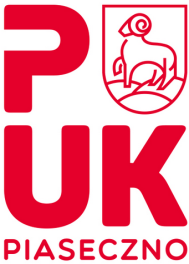 SPECYFIKACJAWARUNKÓW ZAMÓWIENIANr sprawy:	17/2023Tryb postępowania:	Przetarg nieograniczonyPrzedmiot:	Dostawa przez okres 18 miesięcy kolorowych worków na
3 frakcje odpadów komunalnych.Zamawiający:	Przedsiębiorstwo Usług Komunalnych Piaseczno Sp. z o.o.
z siedzibą: 05-500 Piaseczno, ul. Techniczna 6, wpisana
do Rejestru Przedsiębiorców Krajowego Rejestru
Sądowego pod nr KRS: 0000122596, NIP: 1230878675, REGON: 016161080Zatwierdzam:Grzegorz TkaczykPrezes Zarządu PUK Piaseczno Sp. z o.o.Piaseczno29 grudnia 2023 r.I.	POSTANOWIENIA OGÓLNEPostępowanie prowadzone jest na podstawie ustawy z dnia 11 września 2019 r. - Prawo zamówień publicznych (Dz. U. z 2021 r. poz. 1129, z późn. zm.) zwanej dalej „Ustawą” albo „Ustawą PZP”, w procedurze właściwej dla zamówienia klasycznego o wartości równej lub przekraczającej progi unijne.Oznaczenie Zamawiającego:Przedsiębiorstwo Usług Komunalnych Piaseczno Sp. z o.o.05-500 Piaseczno, ul. Techniczna 6.Oznaczenie postępowania:Postępowanie oznaczone jest numerem 17/2023. Wykonawcy winni we wszelkich kontaktach z Zamawiającym powoływać się na wyżej podane oznaczenie.Treść oferty musi odpowiadać treści Specyfikacji Warunków Zamówienia zwanej
dalej również SWZ.Postępowanie prowadzone jest w języku polskim.Zamawiający nie dopuszcza składanie ofert częściowych w rozumieniu
art. 7 pkt 15 Ustawy.Podział zamówienia na części skutkowałby istotnymi trudnościami
organizacyjno-technicznymi oraz wymagałaby skoordynowania działań różnych wykonawców realizujących poszczególne części zamówienia, co mógłby istotnie utrudniać właściwe wykonanie przedmiotu zamówienia.Zamawiający nie przewiduje zawarcia umowy ramowej w rozumieniu
art. 7 pkt 26 Ustawy.Zamawiający nie przewiduje możliwości udzielenia zamówień
uzupełniających, o których mowa w art. 214 ust. 1 pkt 7 Ustawy. Zamawiający nie dopuszcza składania ofert wariantowych w rozumieniu
art. 92 ust. 1 Ustawy.Zamawiający informuje, że nie przewiduje zwołania zebrania wykonawców,
w celu wyjaśnienia ewentualnych wątpliwości dotyczących treści SWZ.Zamawiający informuje, że nie organizuje wizji lokalnej.Zamawiający nie przewiduje aukcji elektronicznej, o której mowa
w art. 134 ust. 2 pkt 12 oraz w art. 230 Ustawy.Z wyłączeniem postanowień w art. 261 Ustawy Zamawiający nie przewiduje zwrotu kosztów udziału w postępowaniu.Zamawiający żąda wskazania przez wykonawcę części zamówienia, których
wykonanie zamierza powierzyć podwykonawcom, i podania przez wykonawcę
firm (nazw) podwykonawców w Formularzu oferty (Załącznik Nr 1 do SWZ).
Jeżeli zmiana albo rezygnacja z podwykonawcy dotyczy podmiotu, na którego
zasoby wykonawca powoływał się, na zasadach określonych w art. 118 ust. 1 Ustawy, w celu wykazania spełniania warunków udziału w postępowaniu, wykonawca
jest obowiązany wykazać, że proponowany inny podwykonawca lub wykonawca samodzielnie spełnia je w stopniu nie mniejszym niż podwykonawca, na którego
zasoby wykonawca powoływał się w trakcie postępowania o udzielenie zamówienia. Powierzenie wykonania części zamówienia podwykonawcom nie zwalnia wykonawcy
z odpowiedzialności za należyte wykonanie zamówienia. Wykonawcy wspólnie ubiegający się o udzielenie zamówienia w rozumieniu
art. 58 ust. 1 Ustawy muszą spełniać następujące wymogi: 1)	wykonawcy występujący wspólnie są obowiązani do ustanowienia
pełnomocnika do: a)	reprezentowania ich w postępowaniu albo, b)	reprezentowania ich w postępowaniu i zawarcia umowy w sprawie przedmiotowego zamówienia publicznego; 2)	pełnomocnictwo - w postaci oryginału albo kopii poświadczonej za zgodność
z oryginałem przez notariusza - powinno być złożone wraz z ofertą i zawierać także wskazania: a)	zamówienia, którego dotyczy, b)	wszystkich wykonawców wspólnie ubiegających się o udzielenie zamówienia, wymienionych z nazwy wraz z określeniem adresu i siedziby;3)	pełnomocnictwo musi być udzielone przez każdego z wykonawców wspólnie ubiegających się o udzielenie zamówienia i podpisane przez osobę uprawnioną. Przepisy dotyczące wykonawcy stosuje się odpowiednio do wykonawców
wspólnie ubiegających się o udzielenie zamówienia. Jeżeli oferta wykonawców wspólnie ubiegających się o udzielenie zamówienia
zostanie wybrana, Zamawiający może żądać przed zawarciem umowy w sprawie zamówienia publicznego umowy regulującej współpracę tych wykonawców.II.	TRYB UDZIELENIA ZAMÓWIENIAPostępowanie prowadzone jest w trybie przetargu nieograniczonego.III.	OPIS PRZEDMIOTU ZAMÓWIENIA1.	Przedmiotem zamówienia jest dostawa na potrzeby Zamawiającego kolorowych worków na 3 frakcje odpadów komunalnych.2.	Przedmiot zamówienia jest sklasyfikowany wg. Wspólnego Słownika Zamówień (Klasyfikacja CPV) pod kodem 18930000-7 („Worki i torby”).3.	Wszystkie oferowane worki mają być:1)	wykonane z folii LDPE bez dodatku kadmu, ołowiu i innych pierwiastków szkodliwych dla środowiska;2)	odporne na działanie promieni UV oraz niskich temperatur;3)	półprzeźroczyste w stopniu umożliwiającym kontrolę zawartości4)	w różnych kolorach w zależności od frakcji, w tym:a)	w kolorze żółtym w przypadku worków przeznaczonych na tworzywa sztuczne i metale (worki typu 1);b)	w kolorze zielonym w przypadku worków przeznaczonych na szkło (worki typu 2);c)	w kolorze niebieskim w przypadku worków przeznaczonych na papier (worki typu 3).4.	Worki typu 1 mają:1)	mieć pojemność 120 l.;2)	być wykonane z folii o grubości co najmniej 45 mikronów;3)	posiadać na worku oznaczenie w kolorze czarnym o treści: „TWORZYWA SZTUCZNE I METALE”, a także dane kontaktowe do Wydziału Gospodarki Odpadami Urzędu Miasta i Gminy Piaseczno;4)	posiadać logo Zamawiającego w kolorze czarnym naniesione w ten sam sposób co oznaczenie, o którym mowa w pkt 3 powyżej, z zastrzeżeniem iż oznaczenie
to, logo Zamawiającego oraz oznaczenie, o którym mowa w pkt 4 poniżej,
będą łącznie zajmować co najmniej 1/5 zewnętrznej powierzchni ścian worka;5)	posiadać oznaczenie „wrzucamy / nie wrzucamy” w kolorze czarnym, naniesione w ten sam sposób co oznaczenie, o którym mowa w pkt 3 powyżej, zgodnie
z wykazem, który zawierać będzie załącznik do umowy z wykonawcą
- wykonawca obowiązany będzie w terminie 7 dni kalendarzowych licząc
od dnia podpisania umowy przedstawić Zamawiającemu do akceptacji
projekt naniesienia wszystkich oznaczeń i loga Zamawiającego, który będzie obejmować planowane stałe centralne rozmieszczenie (pozycję) ww. elementów
na powierzchni worka.5.	Worki typu 2 mają:1)	mieć pojemność 90 l.;2)	być wykonane z folii o grubości co najmniej 90 mikronów;3)	posiadać na worku oznaczenie w kolorze czarnym o treści: „SZKŁO”, a także dane kontaktowe do Wydziału Gospodarki Odpadami Urzędu Miasta i Gminy Piaseczno;4)	posiadać logo Zamawiającego w kolorze czarnym naniesione w ten sam sposób co oznaczenie, o którym mowa w pkt 3 powyżej, z zastrzeżeniem iż oznaczenie
to, logo Zamawiającego oraz oznaczenie, o którym mowa w pkt 4 poniżej,
będą łącznie zajmować co najmniej 1/5 zewnętrznej powierzchni ścian worka;5)	posiadać oznaczenie „wrzucamy / nie wrzucamy” w kolorze czarnym, naniesione w ten sam sposób co oznaczenie, o którym mowa w pkt 3 powyżej, zgodnie
z wykazem, który zawierać będzie załącznik do umowy z wykonawcą
- wykonawca obowiązany będzie w terminie 7 dni kalendarzowych licząc
od dnia podpisania umowy przedstawić Zamawiającemu do akceptacji
projekt naniesienia wszystkich oznaczeń i loga Zamawiającego, który będzie obejmować planowane stałe centralne rozmieszczenie (pozycję) ww. elementów
na powierzchni worka.6.	Worki typu 3 mają:1)	mieć pojemność 120 l.;2)	być wykonane z folii o grubości co najmniej 45 mikronów;3)	posiadać na worku oznaczenie w kolorze czarnym o treści: „PAPIER”, a także dane kontaktowe do Wydziału Gospodarki Odpadami Urzędu Miasta i Gminy Piaseczno;4)	posiadać logo Zamawiającego w kolorze czarnym naniesione w ten sam sposób co oznaczenie, o którym mowa w pkt 3 powyżej, z zastrzeżeniem iż oznaczenie
to, logo Zamawiającego oraz oznaczenie, o którym mowa w pkt 4 poniżej,
będą łącznie zajmować co najmniej 1/5 zewnętrznej powierzchni ścian worka;5)	posiadać oznaczenie „wrzucamy / nie wrzucamy” w kolorze czarnym, naniesione w ten sam sposób co oznaczenie, o którym mowa w pkt 3 powyżej, zgodnie
z wykazem, który zawierać będzie załącznik do umowy z wykonawcą
- wykonawca obowiązany będzie w terminie 7 dni kalendarzowych licząc
od dnia podpisania umowy przedstawić Zamawiającemu do akceptacji
projekt naniesienia wszystkich oznaczeń i loga Zamawiającego, który będzie obejmować planowane stałe centralne rozmieszczenie (pozycję) ww. elementów
na powierzchni worka.7.	Zapotrzebowanie ilościowe Zamawiającego na poszczególne typy worków w okresie trwania umowy wynosi:1)	w przypadku worków typu 1 co najmniej 600 tysięcy i maksymalnie
1,2 milion sztuk;2)	w przypadku worków typu 2 co najmniej 300 tysięcy i maksymalnie
600 tysięcy sztuk;3)	w przypadku worków typu 3 co najmniej 400 tysięcy i maksymalnie
800 tysięcy sztuk.8.	Wykonawca obowiązany będzie realizować w okresie trwania umowy dostawy sukcesywnie raz na dwa lub raz na trzy miesiące, to jest łącznie zrealizować
w całym okresie trwania umowy od 6 do 9 dostaw worków danego typu zgodnie
z bieżącymi zapotrzebowaniami Zamawiającego.9.	Poszczególne dostawy będą realizowane każdorazowo na podstawie bieżącego zapotrzebowania Zamawiającego. Zapotrzebowanie takie będzie przekazywane wykonawcy przez Zamawiającego każdorazowo najpóźniej na 14 dni przed wymaganym terminem dostawy. Zapotrzebowanie będzie określać konkretną ilość worków poszczególnych typów do zrealizowania w ramach dostawy objętej zapotrzebowaniem. Ilość ta będzie każdorazowo wynosić co najmniej 15% ilości minimalnej i nie więcej niż 25% ilości maksymalnej worków danego typu, o których mowa w ust. 7 powyżej, z zastrzeżeniem, iż ostatnia dostawa może obejmować
inną ilość worków danego typu, w zależności od wielkości wcześniejszych dostaw.10.	Cena oferty na dostawę worków każdego typu ma być niezmienna w całym okresie trwania umowy, niezależnie do faktycznej ilości worków dostarczanych Zamawiającemu w ramach poszczególnych dostaw, a także łącznej ilości worków poszczególnych typów, które wykonawca dostarczy Zamawiającemu w całym okresie trwania umowy, z zastrzeżeniem, iż ilości tę będą mieścić się w granicach określonych w ust. 7 i 9 powyżej.11.	Worki poszczególnych typów będą dostarczane Zamawiającemu przez Wykonawcę
w zbiorczych opakowaniach po 10, 15 lub 20 worków każde opakowanie. Opakowanie zbiorcze może mieć formę banderoli lub taśmy zamykającej worki złożone (zwinięte) w formie rulonu (rolki). Cena oferty na dostawę worków każdego
typu ma uwzględniać całkowity koszt wykonania przedmiotu zamówienia, w tym
w szczególności koszty:1)	wykonania worków;2)	nanoszenia na każdy worek oznaczeń oraz logo, o których mowa w ust. 4 pkt 3-5, ust. 5 pkt 3-5 oraz ust. 6 pkt 3-5 powyżej, z zastrzeżeniem, że wszystkie
te nadruki będą jednokolorowe - w kolorze czarnym;3)	pakowania worków poszczególnych typów w zbiorcze opakowania po 10, 15
lub 20 worków każde opakowanie;4)	dostawy zamówionych worków raz na dwa lub raz na trzy miesiące (to jest łącznie od 6 do 9 dostaw worków) zgodnie z bieżącymi zapotrzebowaniami Zamawiającego loco magazyn Zamawiającego znajdujący się w Piasecznie
przy ul. Technicznej 6.IV.	TERMIN WYKONANIA ZAMÓWIENIA1.	Przedmiot zamówienia zostanie wykonany w okresie 18 miesięcy licząc od dnia podpisania umowy etapami, w 6 do 9 dostawach zgodnie z bieżącymi zapotrzebowaniami Zamawiającego.2.	Liczbę, wielkość oraz częstotliwość dostaw regulują postanowienia Rozdziału III
ust. 7 - 9 Specyfikacji Warunków Zamówienia.V.	INFOPRMACJA O WARUNKACH UDZIAŁU W POSTĘPOWANIU
O UDZIELENIE ZAMÓWIENIA1.	Z zastrzeżeniem art. 110 ust. 2 Ustawy, o udzielenie zamówienia mogą ubiegać
się wykonawcy, którzy spełniają warunki udziału w postępowaniu i nie podlegają wykluczeniu zgodnie z przepisami art. 108 ust. 1 oraz art. 109 ust. 1 pkt 1, 4, 6, 8,
9 i 10 Ustawy.2.	Wykonawca może zostać wykluczony przez Zamawiającego na każdym etapie postępowania o udzielenie zamówienia. W przypadkach, o których mowa
w art. 109 ust. 1 pkt 1 i 4 Ustawy, Zamawiający może nie wykluczyć wykonawcy,
jeżeli takie wykluczenie byłoby w sposób oczywisty nieproporcjonalne,
w szczególności gdy kwota zaległych podatków lub składek na ubezpieczenie
społeczne jest niewielka albo sytuacja ekonomiczna lub finansowa wykonawcy,
o którym mowa w art. 109 ust. 1 pkt 4 Ustawy, jest wystarczająca do wykonania zamówienia. 3.	Niezależnie od postanowień ust. 1 i 2, Zamawiający wykluczy z postępowania
o udzielenie zamówienia publicznego Wykonawcę na podstawie:1)	art. 5k rozporządzenia Rady (UE) nr 833/2014 z dnia 31 lipca 2014 r. dotyczącego środków ograniczających w związku z działaniami Rosji destabilizującymi sytuację na Ukrainie (Dz. Urz. UE nr L 229), zgodnie z którym wykluczeniu z postępowania o udzielenie zamówienia publicznego podlega wykonawca, który będzie realizować przedmiot zamówienia z udziałem:a)	obywateli rosyjskich lub osób fizycznych lub prawnych, podmiotów
lub organów z siedzibą w Rosji;b)	osób prawnych, podmiotów lub organów, do których prawa własności bezpośrednio lub pośrednio w ponad 50 % należą do podmiotu, o którym mowa w lit. a); lubc)	osób fizycznych lub prawnych, podmiotów lub organów działających
w imieniu lub pod kierunkiem podmiotu, o którym mowa w lit. a) lub b);- w tym dostawców, podwykonawców lub innych podmiotów, na których zdolnościach technicznych lub zawodowych polega wykonawca, w przypadku gdy na te podmioty przypadać będzie ponad 10 % wartości zamówienia.2)	art. 7 ust. 1 ustawy z dnia 13 kwietnia 2022 r. o szczególnych rozwiązaniach
w zakresie przeciwdziałania wspieraniu agresji na Ukrainę oraz służących ochronie bezpieczeństwa narodowego (Dz. U. z 2022 poz. 835), zgodnie z którym wykluczeniu z postępowania o udzielenie zamówienia publicznego podlega wykonawca:a)	który jest wymieniony w wykazach określonych w rozporządzeniu 765/2006 i rozporządzeniu 269/2014 albo wpisanego na listę na podstawie decyzji w sprawie wpisu na listę rozstrzygającej o zastosowaniu środka polegającego na wykluczeniu z postępowania o udzielenie zamówienia publicznego;b)	którego beneficjentem rzeczywistym w rozumieniu ustawy z dnia 1 marca 2018 r. o przeciwdziałaniu praniu pieniędzy oraz finansowaniu terroryzmu (Dz. U. z 2022 r. poz. 593 i 655) jest osoba wymieniona w wykazach określonych w rozporządzeniu 765/2006 i rozporządzeniu 269/2014
albo wpisana na listę lub będąca takim beneficjentem rzeczywistym
od dnia 24 lutego 2022 r., o ile została wpisana na listę na podstawie decyzji w sprawie wpisu na listę rozstrzygającej o zastosowaniu środka polegającego na wykluczeniu z postępowania o udzielenie zamówienia publicznego;c)	którego jednostką dominującą w rozumieniu art. 3 ust. 1 pkt 37 ustawy
z dnia 29 września 1994 r. o rachunkowości (Dz. U. z 2021 r. poz. 217, 2105 i 2106) jest podmiot wymieniony w wykazach określonych
w rozporządzeniu 765/2006 i rozporządzeniu 269/2014 albo wpisany
na listę lub będący taką jednostką dominującą od dnia 24 lutego 2022 r.,
o ile został wpisany na listę na podstawie decyzji w sprawie wpisu
na listę rozstrzygającej o zastosowaniu środka polegającego na wykluczeniu z postępowania o udzielenie zamówienia publicznego.4.	Wykluczenie na podstawie przepisów ustawy z dnia 13 kwietnia 2022 r. o szczególnych rozwiązaniach w zakresie przeciwdziałania wspieraniu agresji na Ukrainę oraz służących ochronie bezpieczeństwa narodowego następuje na okres trwania okoliczności określonych w ust. 3 pkt 2.5.	Osoba lub podmiot podlegający wykluczeniu na podstawie przepisów z dnia
13 kwietnia 2022 r. o szczególnych rozwiązaniach w zakresie przeciwdziałania wspieraniu agresji na Ukrainę oraz służących ochronie bezpieczeństwa narodowego, który w okresie tego wykluczenia ubiega się o udzielenie zamówienia publicznego
lub bierze udział w postępowaniu o udzielenie zamówienia publicznego, podlegają karze pieniężnej. Przez ubieganie się o udzielenie zamówienia publicznego rozumie
się złożenie wniosku o dopuszczenie do udziału w postępowaniu o udzielenie zamówienia publicznego, złożenie oferty, lub przystąpienie do negocjacji.6.	Karę pieniężną, o której mowa w ust. 5, nakłada Prezes Urzędu Zamówień
Publicznych, w drodze decyzji, w wysokości do 20.000.000,00 zł.7.	W zakresie:1)	zdolności do występowania w obrocie gospodarczymZamawiający nie stawia szczegółowych warunków w tym zakresie;2)	uprawnień do prowadzenia określonej działalności gospodarczej
lub zawodowejZamawiający nie stawia szczegółowych warunków w tym zakresie;3)	sytuacji ekonomicznej lub finansowejZamawiający nie stawia szczegółowych warunków w tym zakresie za wyjątkiem przypadków określonych w art. 109 ust. 1 pkt 4 Ustawy;4)	zdolności technicznej lub zawodowejZamawiający nie stawia szczegółowych warunków w tym zakresie;8.	Wykonawca może w celu potwierdzenia spełniania warunków, o których mowa powyżej, w stosownych sytuacjach oraz w odniesieniu do przedmiotowego zamówienia, lub jego części, polegać na zdolnościach technicznych lub zawodowych innych podmiotów, niezależnie od charakteru prawnego łączących go z nim stosunków prawnych.9.	Wykonawca, który polega na zdolnościach lub sytuacji innych podmiotów,
musi udowodnić Zamawiającemu, że realizując zamówienie, będzie dysponował niezbędnymi zasobami tych podmiotów, w szczególności przedstawiając zobowiązanie tych podmiotów do oddania mu do dyspozycji niezbędnych zasobów na potrzeby realizacji zamówienia, lub inny podmiotowy środek dowodowy potwierdzający,
że wykonawca realizując zamówienie, będzie dysponował niezbędnymi zasobami
tych podmiotów.10.	Zamawiający ocenia, czy udostępniane wykonawcy przez inne podmioty
zdolności techniczne lub zawodowe, pozwalają na wykazanie przez wykonawcę spełniania warunków udziału w postępowaniu oraz bada, czy nie zachodzą wobec
tych innych podmiotów podstawy wykluczenia, o których mowa w art. 108 ust. 1,
art. 109 ust. 1 pkt 1, 4, 6, 8, 9 i 10 Ustawy, zgodnie z postanowieniami ust. 1, a także czy nie zachodzą wobec tych innych podmiotów podstawy wykluczenia, o których mowa w:1)	art. 5k rozporządzenia Rady (UE) nr 833/2014 z dnia 31 lipca 2014 r. dotyczącego środków ograniczających w związku z działaniami Rosji destabilizującymi sytuację na Ukrainie, zgodnie z postanowieniami ust. 3 pkt 1;2)	art. 7 ust. 1 ustawy z dnia 13 kwietnia 2022 r. o szczególnych rozwiązaniach
w zakresie przeciwdziałania wspieraniu agresji na Ukrainę oraz służących ochronie bezpieczeństwa narodowego, zgodnie z postanowieniami ust. 3 pkt 2.VI.	wykaz oświadczeń lub dokumentów potwierdzających spełnianie warunków udziału w postępowaniu oraz
brak podstaw wykluczenia (PODMIOTOWYCH Środków DOWODowych)1.	Zamawiający informuje, iż zgodnie z art. 139 Ustawy najpierw dokona badania
i oceny ofert, a następnie dokona kwalifikacji podmiotowej wykonawcy, którego
oferta została najwyżej oceniona, w zakresie braku podstaw wykluczenia oraz spełniania warunków udziału w postępowaniu..2.	Zgodnie z postanowieniami Rozdziału XIII ust. 5 SWZ, Zamawiający wymaga
złożenia przez wykonawców wraz ofertą wypełnionego Arkusza cenowego,
którego wzór stanowi Załącznik Nr 2 do SWZ, a także - o ile to dotyczy danego wykonawcy:1)	pełnomocnictw;2)	dokumentów wniesienia wadium w formach innych niż w pieniądzu, na zasadach, o których mowa w Rozdziale VIII ust. 6 SWZ;3)	zobowiązań podmiotów trzecich, na których zasoby powołuje się wykonawca,
do oddania do dyspozycji wykonawcy tych zasobów na potrzeby realizacji zamówienia, lub innych podmiotowych środków dowodowych potwierdzających, że wykonawca realizując zamówienie, będzie dysponował niezbędnymi zasobami tych podmiotów.3.	Wykonawca jest zobowiązany wykazać, że nie podlega wykluczeniu
z postępowania. Przed wyborem najkorzystniejszej oferty Zamawiający
wezwie wykonawcę, którego oferta została najwyżej oceniona, do złożenia
w wyznaczonym terminie, nie krótszym niż 10 dni, aktualnych na dzień
złożenia następujących podmiotowych środków dowodowych potwierdzających brak podstaw do wykluczenia z postępowania na podstawie art. 108 ust. 1 pkt 1, 2,
i 4 oraz art. 109 ust. 1 pkt 1 i 4 Ustawy (w przypadku wykonawców wspólnie ubiegających się o udzielenie zamówienia niżej wymienione dokumenty składa każdy
z wykonawców występujących wspólnie):1)	odpisu lub informacji z Krajowego Rejestru Sądowego lub z Centralnej
Ewidencji i Informacji o Działalności Gospodarczej, w zakresie, o którym
mowa w art. 109 ust. 1 pkt 4 Ustawy, sporządzone nie wcześniej niż 3 miesiące przed złożeniem, jeżeli odrębne przepisy wymagają wpisu do rejestru
lub ewidencji;2)	zaświadczenia właściwego naczelnika urzędu skarbowego potwierdzającego,
że wykonawca nie zalega z opłacaniem podatków i opłat, w zakresie,
o którym mowa w art. 109 ust. 1 pkt 1 ustawy, wystawionego nie wcześniej
niż 3 miesiące przed jego złożeniem, a w przypadku zalegania z opłacaniem podatków lub opłat wraz z zaświadczeniem zamawiający żąda złożenia dokumentów potwierdzających, że odpowiednio przed upływem terminu składania wniosków o dopuszczenie do udziału w postępowaniu
albo przed upływem terminu składania ofert wykonawca dokonał płatności należnych podatków lub opłat wraz z odsetkami lub grzywnami
lub zawarł wiążące porozumienie w sprawie spłat tych należności;3)	zaświadczenia albo innego dokumentu właściwej terenowej jednostki organizacyjnej Zakładu Ubezpieczeń Społecznych lub właściwego oddziału regionalnego lub właściwej placówki terenowej Kasy Rolniczego Ubezpieczenia Społecznego potwierdzającego, że wykonawca nie zalega z opłacaniem składek na ubezpieczenia społeczne i zdrowotne, w zakresie, o którym mowa
w art. 109 ust. 1 pkt 1 ustawy, wystawionego nie wcześniej niż 3 miesiące
przed jego złożeniem, a w przypadku zalegania z opłacaniem składek
na ubezpieczenia społeczne lub zdrowotne wraz z zaświadczeniem albo innym dokumentem zamawiający żąda złożenia dokumentów potwierdzających,
że odpowiednio przed upływem terminu składania wniosków o dopuszczenie
do udziału w postępowaniu albo przed upływem terminu składania ofert wykonawca dokonał płatności należnych składek na ubezpieczenia społeczne
lub zdrowotne wraz odsetkami lub grzywnami lub zawarł wiążące porozumienie w sprawie spłat tych należności;4)	informacji z Krajowego Rejestru Karnego w zakresie art. 108 ust. 1
pkt 1, 2 i 4 Ustawy, dotyczącej zakazu ubiegania się o zamówienie publiczne tytułem środka karnego, sporządzonej nie wcześniej niż 6 miesięcy
przed jej złożeniem;5)	oświadczenia wykonawcy o niezaleganiu z opłacaniem podatków i opłat lokalnych, o których mowa w ustawie z dnia 12 stycznia 1991 r. o podatkach
i opłatach lokalnych (Dz. U. z 2019 r. poz. 1170 oraz z 2021 r. poz. 401)
- wzór oświadczenia stanowi Załącznik Nr 5 do SWZ.4.	Ponadto, przed wyborem najkorzystniejszej oferty Zamawiający wezwie wykonawcę, którego oferta została najwyżej oceniona, do złożenia w wyznaczonym terminie, nie krótszym niż 10 dni:1)	aktualnego na dzień składania ofert oświadczenia, o którym mowa
w art. 125 ust. 1 Ustawy, w zakresie wskazanym przez Zamawiającego
w Ogłoszeniu o zamówieniu oraz w SWZ, stanowiące wstępne potwierdzenie,
że wykonawca nie podlega wykluczeniu i spełnia warunki udziału
w postępowaniu;2)	aktualnego na dzień składania ofert oświadczenia, o przynależności lub braku przynależności do tej samej grupy kapitałowej w rozumieniu ustawy z dnia
16 lutego 2007 r. o ochronie konkurencji i konsumentów (Dz. U. z 2021 r.
poz. 275). Wraz ze złożeniem oświadczenia, wykonawca może przedstawić dokumenty bądź informacje potwierdzające, że powiązania z innym wykonawcą nie prowadzą do zakłócenia konkurencji w postępowaniu o udzielenie zamówienia publicznego - wzór oświadczenia stanowi Załącznik Nr 6 do SWZ.5.	Oświadczenie, o którym mowa w ust. 4 pkt 1, wykonawca składa w formie
Jednolitego Europejskiego Dokumentu Zamówienia (ESPD). Wzór Jednolitego Europejskiego Dokumentu Zamówienia określa Rozporządzenie Wykonawcze
Komisji (UE) 2016/7 z dnia 5 stycznia 2016 r. ustanawiające standardowy
formularz Jednolitego Europejskiego Dokumentu Zamówienia (Dz. Urz. UE serii L
Nr 3/16 z 6 stycznia 2016 r.).6.	Jednolity Europejski Dokument Zamówienia jest dostępny w polskiej wersji
językowej pod adresem www: „https://espd.uzp.gov.pl/filter?lang=pl” oraz jako
plik w formacie „xml” pod nazwą „ESPD_PUK_Piaseczno_dostawa_worków”
na stronie Biuletynu Informacji Publicznej Zamawiającego w zakładce
„Zamówienia” pod adresem www: „https://www.e-bip.org.pl/pukpiaseczno/25283”.
Informacja o sposobie udostępnienia wykonawcom przez Zamawiającego Jednolitego Europejskiego Dokumentu Zamówienia (ESPD) w formacie „xml” stanowi
Załącznik Nr 3 do SWZ. 7.	Wykonawca obowiązany jest wypełnić Jednolity Europejski Dokument Zamówienia
w całym zakresie dotyczącym wymagań określonych przez Zamawiającego
w SWZ. Przed wypełnieniem Jednolitego Europejskiego Dokumentu Zamówienia należy zapoznać się z instrukcją wypełnienia zamieszczoną w Załączniku Nr 1
do Rozporządzenia Wykonawczego Komisji (UE) 2016/7 z 5 stycznia 2016 r. ustanawiającego standardowy formularz Jednolitego Europejskiego Dokumentu Zamówienia lub na stronie uzp.gov.pl. oraz Informacją w sprawie sposobu wypełnienia Jednolitego Europejskiego Dokumentu Zamówienia, stanowiącą Załącznik Nr 4
do SWZ.8.	Wykonawca, który powołuje się na zasoby innych podmiotów, dla wykazania
braku istnienia wobec nich podstaw do wykluczenia oraz wykazania spełniania warunków udziału w postępowaniu, w zakresie w jakim powołuje się na ich zasoby:1)	zamieszcza informacje o nich w swoim Jednolitym Europejskim Dokumencie Zamówienia, oraz2)	składa Jednolite Europejskie Dokumenty Zamówienia dotyczące tych podmiotów, każdy podpisany przez osoby upoważnione do reprezentacji danego podmiotu.9.	Wypełniony przez wykonawcę Jednolity Europejski Dokument Zamówienia
wymaga podpisania kwalifikowanym podpisem elektronicznym przez osoby upoważnione do reprezentacji wykonawcy. W przypadku wykonawców wspólnie ubiegających się o zamówienie, Jednolity Europejski Dokument Zamówienia
podpisany kwalifikowanym podpisem elektronicznym przez osoby upoważnione
do reprezentacji danego wykonawcy składa każdy z wykonawców wspólnie ubiegających się o zamówienie.10.	Zamawiający odrzuci ofertę złożoną przez wykonawcę niespełniającego warunków udziału w postępowaniu, lub który nie złożył w przewidzianym terminie oświadczenia, o którym mowa w art. 125 ust. 1 Ustawy, lub podmiotowego środka dowodowego, potwierdzających brak podstaw wykluczenia lub spełnianie warunków udziału
w postępowaniu, lub innych dokumentów lub oświadczeń.11.	Jeżeli wykonawca ma siedzibę lub miejsce zamieszkania poza terytorium Rzeczypospolitej Polskiej, zamiast dokumentów, o których mowa w ust. 3 pkt 1-3,
składa dokument lub dokumenty wystawione w kraju, w którym wykonawca
ma siedzibę lub miejsce zamieszkania, potwierdzające odpowiednio, że:1)	nie otwarto jego likwidacji, nie ogłoszono upadłości, jego aktywami nie zarządza likwidator lub sąd, nie zawarł układu z wierzycielami, jego działalność gospodarcza nie jest zawieszona ani nie znajduje się on w innej tego rodzaju sytuacji wynikającej z podobnej procedury przewidzianej w przepisach miejsca wszczęcia tej procedury.2)	nie naruszył obowiązków dotyczących płatności podatków, opłat lub składek
na ubezpieczenie społeczne lub zdrowotne 12.	Jeżeli w kraju, w którym wykonawca ma siedzibę lub miejsce zamieszkania, nie wydaje się dokumentów, o których mowa w ust. 3, lub gdy dokumenty te nie odnoszą
się do wszystkich przypadków, o których mowa w art. 108 ust. 1 pkt 1 i 2,
a także art. 109 ust. 1 pkt 1, 2 lit. a i b oraz pkt 3 Ustawy, zastępuje się je odpowiednio w całości lub w części dokumentem zawierającym odpowiednio oświadczenie wykonawcy, ze wskazaniem osoby albo osób uprawnionych do jego reprezentacji,
lub oświadczenie osoby, której dokument miał dotyczyć, złożone pod przysięgą,
lub, jeżeli w kraju, w którym wykonawca ma siedzibę lub miejsce zamieszkania
nie ma przepisów o oświadczeniu pod przysięgą, złożone przed organem sądowym
lub administracyjnym, notariuszem, organem samorządu zawodowego
lub gospodarczego, właściwym ze względu na siedzibę lub miejsce zamieszkania wykonawcy.13.	W przypadku wątpliwości co do treści dokumentu złożonego przez wykonawcę, Zamawiający może zwrócić się do właściwych organów państwa, w którym wykonawca ma siedzibę lub miejsce zamieszkania, z wnioskiem o udzielenie niezbędnych informacji dotyczących przedłożonego dokumentu.14.	Jeżeli jest to niezbędne do zapewnienia odpowiedniego przebiegu postępowania
o udzielenie zamówienia, Zamawiający może na każdym etapie postępowania
wezwać wykonawców do złożenia dokumentów potwierdzających, że nie podlegają wykluczeniu, spełniają warunki udziału w postępowaniu, a jeżeli zachodzą
uzasadnione podstawy do uznania, że złożone uprzednio dokumenty
nie są już aktualne, do złożenia aktualnych oświadczeń lub dokumentów.15.	Wszelkie oświadczenia i dokumenty, wskazane w niniejszym rozdziale SWZ,
składane przez wykonawcę na wezwanie Zamawiającego muszą spełniać wymagania określone w Ustawie i w przepisach rozporządzenia w sprawie dokumentów,
w rozporządzeniu wykonawczym Komisji (UE) 2016/7 z dnia 5 stycznia 2016 r. ustanawiającym standardowy formularz Jednolitego Europejskiego Dokumentu Zamówienia (Dz. U. UE L 3/16) oraz w ogłoszeniu o zamówieniu i w SWZ.VII.	INFORMACJE O ŚRODKACH KOMUNIKACJI ELEKTRONICZNEJ,
PRZY UŻYCIU KTÓRYCH ZAMAWIAJĄCY BĘDZIE KOMUNIKOWAŁ SIĘ Z WYKONAWCAMI, ORAZ INFORMACJE O WYMAGANIACH TECHNICZNYCH I ORGANIZACYJNYCH SPORZĄDZANIA,
WYSYŁANIA I ODBIERANIA KORESPONDENCJI ELEKTRONICZNEJ1.	Postępowanie prowadzone jest w języku polskim w formie elektronicznej
za pośrednictwem portalu „platformazakupowa.pl” pod adresem www: „https://platformazakupowa.pl/pn/pukpiaseczno”.2.	Osobą uprawnioną do kontaktu z Wykonawcami jest Pan Rafał Karaś.
Komunikacja pomiędzy między Zamawiającym a wykonawcami odbywa
się za pośrednictwem formularza „Wyślij wiadomość do zamawiającego”
dostępnego na portalu „platformazakupowa.pl”. 3.	Za datę wniesienia wszelkich oświadczeń, wniosków, zawiadomień oraz informacji uznaje się datę ich przekazania za pośrednictwem portalu „platformazakupowa.pl” poprzez wybór opcji „Wyślij wiadomość do zamawiającego” po którym pojawia
się komunikat, że wiadomość została wysłana do Zamawiającego.4.	Zamawiający będzie przekazywał wykonawcom informacje za pośrednictwem portalu „platformazakupowa.pl”. Informacje dotyczące odpowiedzi na pytania, zmiany SWZ, zmiany terminu składania i otwarcia ofert Zamawiający będzie zamieszczał na portalu w sekcji „Komunikaty”. Korespondencja, której zgodnie z obowiązującymi przepisami adresatem jest konkretny Wykonawca, będzie przekazywana za pośrednictwem
portalu „platformazakupowa.pl” do konkretnego wykonawcy.5.	Wykonawca jako podmiot profesjonalny ma obowiązek sprawdzania komunikatów
i wiadomości bezpośrednio na portalu „platformazakupowa.pl”, ponieważ system powiadomień może ulec awarii lub powiadomienie może trafić do folderu „spam”.6.	Zamawiający, zgodnie z § 11 ust. 2 rozporządzenia Prezesa Rady Ministrów
z dnia 30 grudnia 2020 r. w sprawie sposobu sporządzania i przekazywania
informacji oraz wymagań technicznych dla dokumentów elektronicznych
oraz środków komunikacji elektronicznej w postępowaniu o udzielenie zamówienia
publicznego lub konkursie (Dz. U. z 2020 r. poz. 2452) podaje następujące wymagania dotyczące specyfikacji połączenia, formatu przesyłanych danych oraz szyfrowania, oznaczania czasu przekazania i odbioru danych za pośrednictwem portalu „platformazakupowa.pl”:1)	stały dostęp do sieci Internet o gwarantowanej przepustowości nie mniejszej
niż 512 kb/s;2)	komputer klasy PC lub MAC o następującej konfiguracji: pamięć
min. 2 GB RAM, procesor Intel IV 2 GHZ lub jego nowsza wersja lub równoważny, jeden z następujących systemów operacyjnych: MS Windows 7, Mac Os x 10 4, Linux, lub ich nowsze wersje;3)	zainstalowana dowolna przeglądarka internetowa, z zastrzeżeniem, iż ze względu na zakończenie wspierania przeglądarki Internet Explorer przez firmę Microsoft, stosowanie przeglądarki Internet Explorer nie jest dopuszczalne;4)	włączona obsługa JavaScript,5)	zainstalowany program Adobe Acrobat Reader lub inna aplikacja obsługująca format plików „pdf”;6)	portal „platformazakupowa.pl” działa według standardu przyjętego
w komunikacji sieciowej - kodowanie UTF8;7)	oznaczenie czasu odbioru danych przez portal „platformazakupowa.pl” stanowi datę oraz dokładny czas (hh:mm:ss) generowany wg. czasu lokalnego serwera synchronizowanego z zegarem Głównego Urzędu Miar.7.	Wykonawca, przystępując do niniejszego postępowania o udzielenie zamówienia publicznego:1)	akceptuje warunki korzystania z portal „platformazakupowa.pl” określone
w Regulaminie zamieszczonym na stronie internetowej pod linkiem w zakładce „Regulamin" oraz uznaje go za wiążący;2)	zapoznał i stosuje się do Instrukcji składania ofert / wniosków w portalu „platformazakupowa.pl” dostępnej pod następującym adresem www: „https://drive.google.com/file/d/1Kd1DttbBeiNWt4q4slS4t76lZVKPbkyD/view”.8.	Zamawiający nie ponosi odpowiedzialności za złożenie przez wykonawcę oferty
w sposób niezgodny z Instrukcją korzystania z portalu „platformazakupowa.pl”,
w szczególności w przypadku, gdy Zamawiający w związku z błędem wykonawcy będzie miał możliwość zapoznania się z treścią oferty przed upływem terminu składania ofert np. w wyniku złożenia przez wykonawcę oferty za pomocą zakładki
„Wyślij wiadomość do zamawiającego”. Taka oferta zostanie uznana przez Zamawiającego za zwykłą ofertę handlową i nie będzie brana pod uwagę
w przedmiotowym postępowaniu ponieważ nie zostanie spełniony obowiązek,
o którym mowa w art. 221 Ustawy.9.	Wszystkie instrukcje korzystania z portalu „platformazakupowa.pl” dotyczące
w szczególności sposobu logowania się, składania wniosków o wyjaśnienie
treści SWZ, składania ofert oraz innych czynności podejmowanych przez wykonawców w postępowaniu o udzielenie zamówienia publicznego za pośrednictwem portalu „platformazakupowa.pl” znajdują się w zakładce „Instrukcje dla Wykonawców”
pod następującym adresem www: „https://platformazakupowa.pl/strona/45-instrukcje”.10.	Wykonawca może zwrócić się do zamawiającego o wyjaśnienie treści SWZ. Zamawiający jest obowiązany udzielić wyjaśnień niezwłocznie, jednak nie później
niż na 2 dni przed upływem terminu składania ofert, pod warunkiem, że wniosek
o wyjaśnienie treści Specyfikacji Warunków Zamówienia wpłynął do Zamawiającego nie później niż 4 dni przed upływem terminu składania ofert.11.	Jeżeli wniosek o wyjaśnienie treści Specyfikacji Warunków Zamówienia
wpłynął po upływie terminu składania wniosku, o którym mowa w ust. 11,
lub dotyczy udzielonych wyjaśnień, Zamawiający może udzielić wyjaśnień
albo pozostawić wniosek bez rozpoznania. Przedłużenie terminu składania ofert
nie wpływa na bieg terminu składania wniosku, o którym mowa w ust. 11.12.	Treść zapytań wraz z wyjaśnieniami Zamawiający przekaże wykonawcom,
którym przekazał SWZ, bez ujawniania źródła zapytania, oraz zamieści
je na stronie postępowania w portalu „platformazakupowa.pl” pod adresem „https://platformazakupowa.pl/pn/pukpiaseczno”.13.	W uzasadnionych przypadkach Zamawiający może przed upływem terminu składania ofert, zmienić treść SWZ. Dokonaną zmianę specyfikacji Zamawiający udostępni
na stronie postępowania w portalu „platformazakupowa.pl” pod adresem „https://platformazakupowa.pl/pn/pukpiaseczno”.14.	Jeżeli w wyniku zmiany treści SWZ nieprowadzącej do zmiany treści
ogłoszenia o zamówieniu jest niezbędny dodatkowy czas na wprowadzenie
zmian w ofertach, Zamawiający przedłuży termin składania ofert.
Zamawiający niezwłocznie zamieści informację o przedłużeniu terminu składania
ofert na stronie postępowania w portalu „platformazakupowa.pl” pod adresem „https://platformazakupowa.pl/pn/pukpiaseczno”.15.	Jeżeli zmiana treści SWZ doprowadzi do zmiany treści ogłoszenia o zamówieniu, Zamawiający zamieści ogłoszenie o sprostowaniu ogłoszenia w Biuletynie
Zamówień Publicznych.VIII.	WYMAGANIA DOTYCZĄCE WADIUM1.	Zamawiający ustala wadium na całość przedmiotu zamówienia w wysokości
10 000,00  (dziesięć tysięcy) złotych.2.	Wadium może być wnoszone w jednej lub w kilku następujących formach:1)	pieniądzu,2)	poręczeniach bankowych lub poręczeniach spółdzielczej kasy oszczędnościowo-kredytowej z tym, że poręczenie kasy jest zawsze poręczeniem pieniężnym,3)	gwarancjach bankowych,4)	gwarancjach ubezpieczeniowych,5)	poręczeniach udzielanych przez podmioty, o których mowa w art. 6b ust. 5 pkt 2 ustawy z dnia 9 listopada 2000 r. o utworzeniu Polskiej Agencji Rozwoju Przedsiębiorczości (Dz. U. z 2020 r. poz. 299).3.	Wadium w formie pieniężnej należy wpłacić przelewem na rachunek bankowy
nr: 50 1240 6351 1111 0000 4810 4355, prowadzony przez Bank Polska Kasa
Opieki SA (Pekao SA) , z dopiskiem „Wadium w postępowaniu nr 17/2023”.4.	Wadium wnosi się przed upływem terminu składania ofert, na cały okres związania ofertą. 5.	W przypadku wnoszenia wadium w formie pieniężnej, wykonawca z zachowaniem właściwej staranności winien dokonać przelewu pieniężnego z odpowiednim wyprzedzeniem, gdyż za termin wniesienia wadium w formie pieniężnej przyjmuje
się termin uznania kwoty wadium na podanym wyżej rachunku bankowym.6.	Dokument wniesienia wadium w formach innych niż w pieniądzu ma być złożony
wraz z ofertą w formie oryginalnego dokumentu wadialnego (gwarancji lub poręczenia) w postaci elektronicznej zgodnie z art. 97 ust. 10 Ustawy.7.	Dokument wniesienia wadium w formie gwarancji lub poręczenia ma zawierać bezwarunkowe i nieodwołalne zobowiązanie gwaranta lub poręczyciela zapłaty wymaganej kwoty wadium, na pierwsze, pisemne żądanie Zamawiającego wzywające do zapłaty kwoty wadium, powstałe na skutek okoliczności określonych w ustawie.
W dokumencie tym, gwarant lub poręczyciel nie może uzależniać dokonania zapłaty
od spełnienia przez Zamawiającego dodatkowych warunków (np. żądanie przesłania wezwania zapłaty za pośrednictwem banku prowadzącego rachunek Zamawiającego, albo żądania potwierdzenia przez notariusza, że podpisy złożone na żądaniu zapłaty należą do osób umocowanych do występowania w imieniu Zamawiającego,
albo żądanie złożenia wezwania np. tylko w formie listu poleconego czy kurierem)
albo przedłożenia dodatkowych dokumentów, oprócz dokumentu potwierdzającego umocowanie osób do występowania w imieniu Zamawiającego z żądaniem zapłaty.8.	Z zastrzeżeniem ust. 9 Zamawiający zwraca wadium na zasadach określonych
w Ustawie. 9.	Zamawiający zatrzyma wadium w przypadkach określonych w Ustawie. IX.	TERMIN ZWIĄZANIA OFERTĄWykonawcy są związani ofertą do dnia 14 maja 2024 r.X.	OPIS SPOSOBU PRZYGOTOWANIA OFERTY1.	Całą dokumentację postępowania Zamawiający udostępnił na stronie internetowej prowadzonego postępowania w portalu „platformazakupowa.pl” pod adresem https://platformazakupowa.pl/pn/pukpiaseczno.2.	Każdy wykonawca może złożyć tylko jedną ofertę.3.	Oferta ma być sporządzona w języku polskim, z zachowaniem formy elektronicznej.4.	Forma dokumentów składanych wraz z ofertą musi być zgodna z formą określoną
w rozporządzeniu rozporządzenie Ministra Rozwoju, Pracy i Technologii z dnia
23 grudnia 2020 r. w sprawie podmiotowych środków dowodowych oraz innych dokumentów lub oświadczeń, jakich może żądać zamawiający od wykonawcy
(Dz. U. z 2020 r. poz. 2415) oraz w rozporządzeniu Prezesa Rady Ministrów
z dnia 30 grudnia 2020 r. w sprawie sposobu sporządzania i przekazywania
informacji oraz wymagań technicznych dla dokumentów elektronicznych
oraz środków komunikacji elektronicznej w postępowaniu o udzielenie zamówienia publicznego lub konkursie (Dz. U. z 2020 r. poz. 2452).5.	Oferta oraz środki dowodowe składane elektronicznie muszą zostać podpisane kwalifikowanym podpisem elektronicznym przez osobę lub osoby upoważnione do reprezentowania wykonawcy. Kwalifikowany podpis elektroniczny wykonawca składa bezpośrednio na dokumencie, który następnie przesyła do systemu.6.	Dokumenty składane wraz z ofertą wnoszone są w oryginale lub kopii poświadczonej za zgodność z oryginałem.7.	Poprzez oryginał należy rozumieć dokument podpisany kwalifikowanym podpisem elektronicznym przez osobę lub osoby upoważnione do reprezentowania podmiotu
-wystawcy dokumentu. 8.	Poświadczenie za zgodność z oryginałem następuje w postaci elektronicznej poprzez podpisanie poświadczanego dokumentu kwalifikowanym podpisem elektronicznym 
przez osobę lub osoby upoważnione do reprezentowania podmiotu, którego dotyczy dokument.9.	Poświadczenia za zgodność z oryginałem dokonuje odpowiednio Wykonawca, podmiot, na którego zdolnościach lub sytuacji polega Wykonawca, wykonawcy wspólnie ubiegający się o udzielenie zamówienia publicznego albo podwykonawca - każdy
w zakresie dokumentów, które ich dotyczą. 10.	Zgodnie z postanowieniami Rozdziału XIII ust. 5 oraz Rozdziału VI ust. 2 SWZ,
do oferty należy dołączyć wypełniony Arkusz cenowy, którego wzór stanowi
Załącznik Nr 2 do SWZ, oraz - o ile to dotyczy danego wykonawcy:1)	pełnomocnictwa;2)	dokumenty wniesienia wadium w formach innych niż w pieniądzu, na zasadach,
o których mowa w Rozdziale VIII ust. 6 SWZ;3)	zobowiązania podmiotów trzecich, na których zasoby powołuje się wykonawca,
do oddania do dyspozycji wykonawcy tych zasobów na potrzeby realizacji zamówienia, lub innych podmiotowych środków dowodowych potwierdzających, że wykonawca realizując zamówienie, będzie dysponował niezbędnymi zasobami tych podmiotów.11.	Z zastrzeżeniem ust. 11 ofertę należy sporządzić zgodnie z Formularzem ofertowym, którego wzór stanowi Załącznik Nr 1 do SWZ.12.	Zamawiający zaleca korzystanie ze wzorów formularzy, arkuszy, wykazów oraz oświadczeń opracowanych przez Zamawiającego. Wykonawca może zastosować formularze, arkusze, wykazy oraz oświadczenia opracowane samodzielnie
z zastrzeżeniem, że ich treść musi odpowiadać treści wzorów opracowanych
przez Zamawiającego.13.	W Formularzu oferty wykonawca zobowiązany jest podać adres poczty elektronicznej (e-mail), na który prowadzona będzie korespondencja związana z postępowaniem.14.	Wykonawcy, którzy wspólnie ubiegają się o udzielenie zamówienia muszą
ustanowić pełnomocnika do reprezentowania ich w postępowaniu albo reprezentowania
w postępowaniu i zawarcia umowy. Wykonawcy występujący wspólnie muszą
załączyć do oferty pełnomocnictwo do reprezentowania ich w postępowaniu
o udzielenie zamówienia albo do reprezentowania w postępowaniu i zawarcia
umowy w sprawie zamówienia publicznego - należy załączyć oryginał dokumentu
lub jego kopię poświadczoną za zgodność z oryginałem przez osobę (osoby)
udzielającą pełnomocnictwa lub notarialnie.15.	Wykonawca zobowiązany jest podać w ofercie, które części przedmiotu zamówienia zamierza powierzyć do wykonania podwykonawcom.16.	Ofertę oraz przedmiotowe środki dowodowe podpisane zgodnie z postanowieniami
ust. 5-9 kwalifikowanym podpisem elektronicznym należy złożyć przy użyciu środków komunikacji elektronicznej za pośrednictwem portalu „platformazakupowa.pl”. Sposób złożenia oferty określa instrukcja zamieszczona pod następującym adresem
www: „https://platformazakupowa.pl/strona/45-instrukcje”.17.	Kwalifikowane podpisy elektroniczne wykorzystywane w niniejszym postępowaniu muszą spełniać warunki określone w rozporządzeniu Parlamentu Europejskiego i Rady w sprawie identyfikacji elektronicznej i usług zaufania w odniesieniu do transakcji elektronicznych na rynku wewnętrznym (eIDAS) (UE) nr 910/2014.18.	W przypadku wykorzystania formatu podpisu „XAdES zewnętrzny” Zamawiający wymaga załączenia podpisywanych plików z danymi oraz plików XAdES.19.	Wykonawca może za pomocą portalu „platformazakupowa.pl” przed upływem
terminu do składania ofert zmienić lub wycofać ofertę. Sposób dokonania zmiany
lub wycofania oferty określa instrukcja zamieszczona pod następującym adresem
www: „https://platformazakupowa.pl/strona/45-instrukcje”.20.	Maksymalny rozmiar jednego pliku przesyłanego za pośrednictwem dedykowanych formularzy do: złożenia, zmiany oraz wycofania oferty wynosi 150 MB natomiast
przy komunikacji wielkość pliku to maksymalnie 500 MB.21.	Rozszerzenia plików wykorzystywanych przez Wykonawców muszą być zgodne
z Załącznikiem nr 2 do rozporządzenia Rady Ministrów w sprawie Krajowych
Ram Interoperacyjności, minimalnych wymagań dla rejestrów publicznych i wymiany informacji w postaci elektronicznej oraz minimalnych wymagań dla systemów teleinformatycznych, zwanego dalej Rozporządzeniem KRI.22.	Zamawiający zaleca wykorzystywanie przez wykonawców następujących formatów: „pdf”, „doc”, „docx”, „xls”, „xlsx”, „jpg”, „jpeg” ze szczególnym wskazaniem
na format „pdf”.23.	W celu ewentualnej kompresji danych Zamawiający zaleca wykorzystanie formatu „zip” lub „7Z”.24.	W rozporządzeniu w sprawie Krajowych Ram Interoperacyjności nie występują
w szczególności następujące formaty: „rar”, „gif”, „bmp”, „numbers”, „pages”. Dokumenty złożone w tych formatach zostaną uznane za złożone nieskutecznie.25.	Zamawiający wskazuje na istniejące ograniczenie rozmiaru plików podpisywanych profilem zaufanym, który wynosi maksymalnie 10MB, oraz ograniczenie rozmiaru plików podpisywanych w aplikacji eDoApp służącej do składania podpisu osobistego, który wynosi maksymalnie 5MB.26.	W czasie stosowania przez wykonawcę kwalifikowanego podpisu elektronicznego Zamawiający rekomenduje aby:1)	wykonawcy dokonywali konwersji plików składających się na ofertę na format „pdf” i opatrywali je podpisem kwalifikowanym w formacie „PAdES”;2)	pliki w formatach innych niż „pdf” wykonawcy opatrywali podpisem w formacie XAdES o typie zewnętrznym, przy czym wykonawca powinien pamiętać,
aby łącznie z dokumentem podpisywanym przesłać plik z podpisem;3)	wykonawcy wykorzystywali podpisy z kwalifikowanym znacznikiem czasu;4)	w przypadku podpisywania pliku przez kilka osób, wykonawcy stosowali podpisy
tego samego formatu i typu, ponieważ zastosowanie różnych podpisów może skutkować problemami związanymi z weryfikacją plików;5)	w przypadku kompresowania dokumentów do jednego pliku, np. w formacie „zip” wcześniejsze podpisanie każdego z kompresowanych plików;6)	aby wykonawcy nie wprowadzali jakichkolwiek zmian w plikach
po ich podpisaniu podpisem elektronicznym, ponieważ może to skutkować naruszeniem integralności plików, co skutkować będzie odrzuceniem oferty.27.	Wykonawca ponosi wszelkie koszty związane z przygotowaniem i złożeniem oferty.28.	Postępowanie o udzielenie zamówienia jest jawne. Zgodnie z art. 74 ust. 1
w związku z art. 18 ust. 1 ustawy, protokół postępowania wraz z załącznikami
jest jawny - załączniki do protokołu udostępnia się po dokonaniu wyboru
oferty najkorzystniejszej lub unieważnieniu postępowania, z tym, że oferty są jawne
od chwili ich otwarcia, za wyjątkiem informacji stanowiących tajemnicę przedsiębiorstwa w rozumieniu ustawy z dnia 16 kwietnia 1993 r. o zwalczaniu nieuczciwej konkurencji (Dz. U. z 2020 r. poz. 1913). Przekazując Zamawiającemu informacje stanowiące tajemnicę przedsiębiorstwa Wykonawca winien najpóźniej
w terminie składania ofert zastrzec, że informacje te nie mogą być udostępniane
oraz uzasadnić, iż zastrzeżone informacje stanowią tajemnicę przedsiębiorstwa. Zamawiający nie ujawni informacji stanowiących tajemnicę przedsiębiorstwa
jeżeli wykonawca zastrzeże, że stanowią one tajemnicę przedsiębiorstwa,
z zastrzeżeniem, iż wykonawca nie może zastrzec informacji, o których mowa
w art. 222 ust. 5 Ustawy. W portalu „platformazakupowa.pl” w formularzu składania oferty znajduje się miejsce wyznaczone do dołączenia części oferty stanowiącej tajemnicę przedsiębiorstwa.XI.	MIEJSCE ORAZ TERMIN SKŁADANIA I OTWARCIA OFERTOfertę wraz z załącznikami należy składać do Zamawiającego do dnia 15 lutego
2024 r. do godziny 12:00 przy użyciu środków komunikacji elektronicznej
za pośrednictwem portalu „platformazakupowa.pl”. Sposób złożenia oferty
określa instrukcja zamieszczona pod następującym adresem www: „https://platformazakupowa.pl/strona/45-instrukcje”.Otwarcie ofert odbędzie się w dniu 15 lutego 2024 r. o godz. 12:30.Bezpośrednio przed otwarciem ofert Zamawiający udostępni za pośrednictwem
portalu „platformazakupowa.pl” informację o kwocie, jaką zamierza przeznaczyć
na sfinansowanie zamówienia.Niezwłocznie po otwarciu ofert Zamawiający udostępni za pośrednictwem
portalu „platformazakupowa.pl” informacje dotyczące:1)	nazw albo imion i nazwisk oraz siedzib lub miejsc prowadzonej działalności gospodarczej albo miejsc zamieszkania wykonawców, których oferty zostały otwarte;2)	cen lub kosztów zawartych w ofertach.XII.	OPIS SPOSOBU OBLICZENIA CENYPodstawą do określenia ceny wykonania przedmiotu zamówienia jest pełen zakres zamówienia określony w Specyfikacji Warunków Zamówienia. Cena oferty ma obejmować wszystkie koszty towarzyszące wykonaniu przedmiotu zamówienia, w tym w szczególności koszty:1)	nanoszenia na każdy worek oznaczeń oraz logo, o których mowa w Rozdziale III ust. 4 pkt 3 i 4, ust. 5 pkt 3 i 4 oraz ust. 6 pkt 3 i 4 Specyfikacji Warunków Zamówienia;2)	pakowania worków poszczególnych typów w zbiorcze opakowania po 10, 15
lub 20 worków każde opakowanie;3)	dostawy zamówionych worków raz na dwa lub raz na trzy miesiące (to jest łącznie od 6 do 9 dostaw worków) zgodnie z bieżącymi zapotrzebowaniami Zamawiającego loco magazyn Zamawiającego znajdujący się w Piasecznie
przy ul. Technicznej 6.Oferta powinna zawierać cenę brutto podaną w złotych z dokładnością do 1 grosza.
W przypadku, gdy wykonawca poda cenę oferty z dokładnością większą niż do drugiego miejsca po przecinku, to Zamawiający dokona przeliczenia podanych
w ofercie cen do dwóch miejsc po przecinku stosując następującą zasadę: podane
w ofercie kwoty zostaną zaokrąglone do pełnych groszy, przy czym końcówki
poniżej 0,5 grosza zostaną pominięte, a końcówki 0,5 grosza i wyższe zostaną zaokrąglone do 1 grosza.Cena zaoferowana przez wykonawcę w ofercie nie może ulec zmianie w czasie realizacji zamówienia za wyjątkiem przypadków określonych w umowie, która
zostanie zawarta z wybranym wykonawcą. Projektowane postanowienia umowy zawiera Załącznik Nr 5 do SWZ.5.	Wykonawca może podać tylko jedną cenę za tysiąc sztuk worków danego typu
bez proponowania rozwiązań wariantowych. Poszczególne ceny mogą się jednak różnić w zależności od typu worka.6.	Jeżeli w prowadzonym postępowaniu zostanie złożona oferta, której wybór prowadziłby do powstania obowiązku podatkowego zamawiającego zgodnie z przepisami o podatku od towarów i usług w zakresie dotyczącym wewnątrz wspólnotowego nabycia towarów, Zamawiający do oceny takiej oferty doliczy do przedstawionej w niej ceny podatek
od towarów i usług, który miałby obowiązek wpłacić zgodnie z obowiązującymi przepisami.7.	Rozliczenia między Zamawiającym a wykonawcą będą prowadzone w złotych. Zamawiający nie przewiduje rozliczenia w walutach obcych. XIII.	OPIS KRYTERIÓW, KTÓRYMI ZAMAWIAJĄCY BĘDZIE SIĘ KIEROWAŁ PRZY WYBORZE OFERTY NAJKORZYSTNIEJSZEJ WRAZ Z PODANIEM ZNACZENIA TYCH KRYTERIÓW ORAZ SPOSOBU OCENY OFERT
W RAMACH TYCH KRYTERIÓW1.	Zamawiający wybierze jako ofertę najkorzystniejszą, tę ofertę spośród ofert
nie podlegających odrzuceniu, która zawierać będzie najniższą średnią cenę realizacji przedmiotu zamówienia na warunkach i zasadach określonych w SWZ wraz
z załącznikami.2.	Średnia cena realizacji przedmiotu zamówienia, o której mowa w ust. 1, zostanie obliczona przez Zamawiającego zgodnie z następującym wzorem:CSBZ = (900 x CBT1) + (450 x CBT2) + (600 x CBT3)gdzie:CSBZ	to średnia cena realizacji przedmiotu zamówienia;CBT1	to cena brutto za 1 000 szt. worków typu 1 podana przez wykonawcę
w Arkuszu cenowym, którego wzór stanowi Załącznik Nr 2 do SWZ;CBT2	to cena brutto za 1 000 szt. worków typu 2 podana przez wykonawcę
w Arkuszu cenowym, którego wzór stanowi Załącznik Nr 2 do SWZ;CBT3	to cena brutto za 1 000 szt. worków typu 3 podana przez wykonawcę
w Arkuszu cenowym, którego wzór stanowi Załącznik Nr 2 do SWZ.a podane w nawiasach liczby stanowią średnie ilości worków poszczególnych typów
w tysiącach sztuk obliczone na podstawie ilości minimalnych i maksymalnych określonych w Rozdziale III ust. 7 Specyfikacji Warunków Zamówienia.3.	Jeżeli w prowadzonym postępowaniu złożone zostaną dwie lub więcej ofert,
które będą zawierać taką samą średnią cenę realizacji przedmiotu zamówienia, Zamawiający na podstawie art. 248 ust. 3 Ustawy wezwie wykonawców, którzy złożyli te oferty, do złożenia w określonym przez Zamawiającego terminie ofert dodatkowych. W takim przypadku wykonawcy składający oferty dodatkowe zgodnie z art. 251 Ustawy nie będą mogli zaoferować cen za worki poszczególnych typów,
wyższych niż zaoferowali w ofertach złożonych w pierwszym terminie.XIV.	INFORMACJA O FORMALNOŚCIACH JAKIE MUSZĄ ZOSTAĆ DOPEŁNIONE PO WYBORZE OFERTY W CELU ZAWARCIA
UMOWY W SPRAWIE ZAMÓWIENIA PUBLICZNEGOZamawiający, zawrze umowę z wybranym wykonawcą w terminie określonym
w art. 264 ust. 1 Ustawy.Zamawiający może zawrzeć umowę w sprawie przedmiotowego zamówienia publicznego przed upływem terminu, o którym mowa w ust. 1, jeżeli w przedmiotowym postępowaniu zostanie złożona tylko jedna oferta.W przypadku wyboru oferty złożonej przez wykonawców wspólnie ubiegających
się o udzielenie zamówienia, Zamawiający zastrzega sobie prawo żądania,
przed podpisaniem umowy w sprawie udzielenia zamówienia publicznego,
umowy regulującej współpracę tych wykonawców, stwierdzającą solidarną
odpowiedzialność wszystkich wykonawców za realizację zamówienia oraz zawierającą
upoważnienie dla jednego z wykonawców do składania i przyjmowania oświadczeń wobec Zamawiającego w imieniu wszystkich wykonawców, a także do otrzymywania płatności.XV.	INFORMACJE DOTYCZĄCE ZABEZPIECZENIA NALEŻYTEGO WYKONANIA UMOWYZamawiający nie będzie żądał wniesienia zabezpieczenia należytego wykonania umowy.XVI.	PROJEKTOWANE POSTANOWIENIA UMOWY WS. ZAMÓWIENIA PUBLICZNEGO1.	Zamawiający wymaga od wybranego wykonawcy zamówienia zawarcia umowy
w sprawie zamówienia publicznego na warunkach określonych w Projektowanych postanowieniach umowy, które zawiera Załącznik nr 7 do SWZ.2.	Projektowane postanowienia umowy zostaną przed jej zawarciem uzupełnione
o niezbędne informacje dotyczące w szczególności wartości oraz daty zawarcia umowy,
danych podmiotowych i rejestrowych wykonawcy, a także danych teleadresowych
oraz reprezentacji stron umowy, a w pozostałym niezbędnym zakresie zostaną odpowiednio wypełnione zgodnie z treścią oferty.XVII.	POUCZENIE O ŚRODKACH OCHRONY PRAWNEJ
PRZYSŁUGUJĄCYCH WYKONAWCY 1.	Środki ochrony prawnej przysługują wykonawcy, a także innemu podmiotowi,
jeżeli ma lub miał interes w uzyskaniu danego zamówienia oraz poniósł
lub może ponieść szkodę w wyniku naruszenia przez Zamawiającego
przepisów Ustawy. 2.	Środki ochrony prawnej wobec ogłoszenia wszczynającego postępowanie oraz dokumentów zamówienia przysługują również organizacjom wpisanym na listę,
o której mowa w art. 469 pkt 15 Ustawy oraz Rzecznikowi Małych i Średnich Przedsiębiorców. 3.	Odwołanie przysługuje na: 1)	niezgodną z przepisami Ustawy czynność podjętą przez Zamawiającego
w postępowaniu, w tym na projektowane postanowienie umowy; 2)	zaniechanie w postępowaniu czynności, do której Zamawiający
był obowiązany na podstawie Ustawy.4.	Odwołanie wnosi się do Prezesa Krajowej Izby Odwoławczej. 5.	Odwołujący przekazuje Zamawiającemu odwołanie wniesione w formie elektronicznej albo postaci elektronicznej albo kopię tego odwołania, jeżeli zostało ono wniesione
w formie pisemnej, przed upływem terminu do wniesienia odwołania w taki sposób, aby Zamawiający mógł zapoznać się z treścią odwołanie przed upływem terminu
do jego wniesienia. 6.	Domniemywa się, że Zamawiający mógł zapoznać się z treścią odwołania
przed upływem terminu do jego wniesienia, jeżeli przekazanie odpowiednio
odwołania albo jego kopii nastąpiło przed upływem terminu do jego wniesienia
przy użyciu środków komunikacji elektronicznej.7.	Odwołanie wnosi się w terminie:1)	10 dni od dnia przekazania informacji o czynności Zamawiającego stanowiącej podstawę jego wniesienia, jeżeli informacja została przekazana przy użyciu środków komunikacji elektronicznej,2)	15 dni od dnia przekazania informacji o czynności zamawiającego stanowiącej podstawę jego wniesienia, jeżeli informacja została przekazana w sposób inny
niż określony w pkt 1.8.	Odwołanie wobec treści ogłoszenia wszczynającego postępowanie o udzielenie zamówienia lub wobec treści dokumentów zamówienia wnosi się w terminie
10 dni od dnia publikacji ogłoszenia w Dzienniku Urzędowym Unii Europejskiej
lub zamieszczenia dokumentów zamówienia na stronie internetowej.9.	Odwołanie w przypadkach innych niż określone w ust. 7 i 8 wnosi się w terminie
10 dni od dnia, w którym powzięto lub przy zachowaniu należytej staranności można było powziąć wiadomość o okolicznościach stanowiących podstawę jego wniesienia.10.	Odwołanie zawiera: 1)	imię i nazwisko albo nazwę, miejsce zamieszkania albo siedzibę, numer telefonu oraz adres poczty elektronicznej odwołującego oraz imię i nazwisko przedstawiciela (przedstawicieli) odwołującego; 2)	nazwę i siedzibę Zamawiającego, numer telefonu oraz adres poczty elektronicznej Zamawiającego; 3)	numer Powszechnego Elektronicznego Systemu Ewidencji Ludności (PESEL)
lub NIP odwołującego będącego osobą fizyczną, jeżeli jest on obowiązany
do jego posiadania albo posiada go nie mając takiego obowiązku4)	numer w Krajowym Rejestrze Sądowym, a w przypadku jego braku - numer
w innym właściwym rejestrze, ewidencji lub NIP odwołującego niebędącego osobą fizyczną, który nie ma obowiązku wpisu we właściwym rejestrze
lub ewidencji, jeżeli jest on obowiązany do jego posiadania; 5)	określenie przedmiotu zamówienia; 6)	wskazanie numeru ogłoszenia w przypadku zamieszczenia w Biuletynie Zamówień Publicznych albo publikacji w Dzienniku Urzędowym Unii Europejskiej; 7)	wskazanie czynności lub zaniechania czynności Zamawiającego, której
zarzuca się niezgodność z przepisami Ustawy; 8)	zwięzłe przedstawienie zarzutów; 9)	żądanie co do sposobu rozstrzygnięcia odwołania; 10)	wskazanie okoliczności faktycznych i prawnych uzasadniających wniesienie odwołania oraz dowodów na poparcie przytoczonych okoliczności; 11)	podpis odwołującego albo jego przedstawiciela lub przedstawicieli; 12)	wykaz załączników. 11.	Do odwołania dołącza się: 1)	dowód uiszczenia wpisu od odwołania w wymaganej wysokości; 2)	dowód przekazania odpowiednio odwołania albo jego kopii Zamawiającemu; 3)	dokument potwierdzający umocowanie do reprezentowania odwołującego. 12.	Odwołanie podlega rozpoznaniu, jeżeli: 1)	nie zawiera braków formalnych; 2)	uiszczono wpis w wymaganej wysokości. 13.	Wpis uiszcza się najpóźniej do dnia upływu terminu do wniesienia odwołania.14.	Zamawiający do czasu otwarcia rozprawy może wnieść odpowiedź na odwołanie.
W odpowiedzi Zamawiający ustosunkowuje się do treści odwołania, wskazuje twierdzenia i dowody na uzasadnienie swoich wniosków lub w celu odparcia wniosków i twierdzeń powołanych w odwołaniu.15.	Odwołujący może cofnąć odwołanie do czasu zamknięcia rozprawy. 16.	Cofnięte odwołanie nie wywołuje skutków prawnych, jakie ustawa wiąże z wniesieniem odwołania do Prezesa Krajowej Izby Odwoławczej. 17.	Krajowa Izba Odwoławcza rozpoznaje odwołanie w terminie 15 dni od dnia
jego doręczenia Prezesowi Izby.18.	Na orzeczenie Krajowej Izby Odwoławczej, stronom oraz uczestnikom postępowania odwoławczego przysługuje skarga do sądu. 19.	Skargę wnosi się do Sądu Okręgowego w Warszawie - sądu zamówień publicznych.20.	Szczegółowe wymogi dotyczące wnoszenia odwołania określają: 1)	rozporządzenie Prezesa Rady Ministrów z dnia 30 grudnia 2020 r.
w sprawie postępowania przy rozpoznawaniu odwołań przez Krajową
Izbę Odwoławczą (Dz. U. z 2020 r. poz. 2453);2)	rozporządzenie Prezesa Rady Ministrów z dnia 30 grudnia 2020 r.
w sprawie szczegółowych rodzajów kosztów postępowania odwoławczego,
ich rozliczania oraz wysokości i sposobu pobierania wpisu od odwołania
(Dz. U. z 2020 r. poz. 2437).XVIII.	KLAUZULA INFORMACYJNA DOTYCZĄCA PRZETWARZANIA DANYCH OSOBOWYCHZgodnie z art. 13 ust. 1 i 2 rozporządzenia Parlamentu Europejskiego i Rady (UE) 2016/679
z dnia 27 kwietnia 2016 r. w sprawie ochrony osób fizycznych w związku
z przetwarzaniem danych osobowych i w sprawie swobodnego przepływu takich danych
oraz uchylenia dyrektywy 95/46/WE (ogólne rozporządzenie o ochronie danych)
(Dz. Urz. UE L 119 z dnia 04 maja 2016 r.), zwanego poniżej „RODO”,
Zamawiający informuje, że: 1)	Administratorem Państwa danych osobowych jest Przedsiębiorstwo Usług Komunalnych Piaseczno Sp. z o.o. z siedzibą: 05-500 Piaseczno, ul. Techniczna 6.2)	Inspektorem ochrony danych osobowych w Przedsiębiorstwie Usług Komunalnych Piaseczno Sp. z o.o. jest Pan Adam Zdrojewski, adres poczty elektronicznej: olcom@post.pl, tel.: +48 515 205 246.3)	Państwa dane osobowe przetwarzane będą na podstawie art. 6 ust. 1 lit. c RODO
w celu związanym z postępowaniem o udzielenie zamówienia publicznego
pn. „Dostawa przez okres 18 miesięcy kolorowych worków na 3 frakcje
odpadów komunalnych”.4)	Odbiorcami Państwa danych osobowych będą osoby lub podmioty, którym udostępniona zostanie dokumentacja postępowania na podstawie:a)	art. 18 ust. 1 i 6 z zastrzeżeniem art. 18 ust. 3 i 5 Ustawy b)	art. 74 ust. 1 z zastrzeżeniem art. 74 ust. 2-4 Ustawy 5)	Państwa dane osobowe będą przechowywane, zgodnie z art. 78 ust. 1 i 4 Ustawy,
przez okres 4 lat od dnia zakończenia postępowania o udzielenie zamówienia,
a jeżeli okres trwania umowy w sprawie zamówienia przekracza 4 lata, okres przechowywania danych obejmuje cały okres trwania umowy;6)	Obowiązek podania przez Państwa danych osobowych bezpośrednio Państwa dotyczących jest wymogiem ustawowym określonym w przepisach ustawy,
związanym z udziałem w postępowaniu o udzielenie zamówienia publicznego; konsekwencje niepodania określonych danych wynikają z ustawy;7)	W odniesieniu do Państwa danych osobowych decyzje nie będą podejmowane
w sposób zautomatyzowany, stosowanie do art. 22 RODO;8)	Posiadają Państwo:a)	na podstawie art. 15 RODO prawo dostępu do danych osobowych Państwa dotyczących;b)	na podstawie art. 16 RODO prawo do sprostowania Państwa danych
osobowych, z zastrzeżeniem, iż skorzystanie z prawa do sprostowania
nie może skutkować zmianą wyniku postępowania o udzielenie zamówienia publicznego ani zmianą postanowień umowy w zakresie niezgodnym
z ustawą oraz nie może naruszać integralności protokołu oraz jego załączników;c)	na podstawie art. 18 RODO prawo żądania od administratora ograniczenia przetwarzania danych osobowych z zastrzeżeniem przypadków, o których mowa w art. 18 ust. 2 RODO, z zastrzeżeniem, iż prawo do ograniczenia przetwarzania nie ma zastosowania w odniesieniu do przechowywania, w celu zapewnienia
korzystania ze środków ochrony prawnej lub w celu ochrony praw innej
osoby fizycznej lub prawnej, lub z uwagi na ważne względy interesu
publicznego Unii Europejskiej lub państwa członkowskiego;d)	prawo do wniesienia skargi do Prezesa Urzędu Ochrony Danych Osobowych,
gdy uznają Państwo, że przetwarzanie danych osobowych Państwa dotyczących narusza przepisy RODO.9)	Nie przysługuje Państwu:a)	w związku z art. 17 ust. 3 lit. b, d lub e RODO prawo do usunięcia danych osobowych;b)	prawo do przenoszenia danych osobowych, o którym mowa w art. 20 RODO;c)	na podstawie art. 21 RODO prawo sprzeciwu, wobec przetwarzania danych osobowych, gdyż podstawą prawną przetwarzania Państwa danych osobowych jest art. 6 ust. 1 lit. c RODO.XIX.	INFORMACJE DOTYCZĄCE PRAW AUTORSKICH MAJĄTKOWYCH
DO TREŚCI SWZ1.	Niniejsza SWZ wraz z załącznikami nie jest dokumentem urzędowym wydanym
przez organ administracji publicznej. Pomimo określenia w ustawie z dnia 11 września 2019 r. - Prawo zamówień publicznych (Dz. U. z 2019 r. poz. 2019, z późn. zm.) minimalnych wymogów dotyczących przedmiotu SWZ, ustawa pozostawia zamawiającemu znaczną swobodę w szczególności w zakresie kształtowania
sposobu opisu przedmiotu zamówienia, warunków udziału w postępowaniu
o udzielenie zmówienia, kryteriów, którymi zamawiający będzie się kierował
przy wyborze oferty najkorzystniejszej oraz projektowanych postanowień umowy
(por.: wyrok Sądu Najwyższego z dnia 27 lutego 2009 r. w sprawie
o sygn. akt V CSK 337/08). Dlatego treść niniejszej SWZ wraz z załącznikami
jest rezultatem działalności twórczej oraz posiada indywidualny charakter,
a sama SWZ stanowi utwór w rozumieniu przepisów ustawy z dnia 4 lutego 1994 r.
o prawie autorskim i prawach pokrewnych (Dz. U. z 2019 r. poz. 1231
oraz z 2020 r. poz. 288).2.	Prawa autorskie majątkowe do treści niniejszej SWZ wraz z załącznikami
należą do Zamawiającego - PUK Piaseczno Sp. z o.o. z siedzibą w Piasecznie.3.	Zwielokrotnianie za pomocą jakichkolwiek technik cyfrowych lub tradycyjnych,
a także wykorzystywanie całości lub części niniejszej SWZ wraz z załącznikami
bez zgody Zamawiającego - PUK Piaseczno Sp. z o.o. z siedzibą w Piasecznie
w jakichkolwiek innych celach niż wyłącznie i bezpośrednio związane z udziałem
w postępowaniu o udzielenie zamówienia publicznego, którego dotyczy niniejsza
SWZ, stanowić będzie naruszenie autorskich praw majątkowych należących
do Zamawiającego oraz czyn nieuczciwej konkurencji w rozumieniu art. 3 ustawy
z dnia 16 kwietnia 1993 r. o zwalczaniu nieuczciwej konkurencji
(Dz. U. z 2020 r. poz. 1913), co może skutkować odpowiedzialnością odszkodowawczą.XX.	WYKAZ ZAŁĄCZNIKÓWZałącznik Nr 1:	Wzór Formularza oferty;Załącznik Nr 2:	Wzór Arkusza cenowego;Załącznik Nr 3:	Informacja o sposobie udostępnienia wykonawcom przez Zamawiającego Jednolitego Europejskiego Dokumentu Zamówienia (ESPD) w formacie „xml”;Załącznik Nr 4:	Informacja w sprawie sposobu wypełnienia Jednolitego Europejskiego Dokumentu Zamówienia;Załącznik Nr 5:	Wzór oświadczenia wykonawcy o niezaleganiu z opłacaniem podatków
i opłat lokalnych, o których mowa w ustawie z dnia 12 stycznia 1991 r.
o podatkach i opłatach lokalnych;Załącznik Nr 6:	Wzór oświadczenia wykonawcy o przynależności lub braku przynależności do tej samej grupy kapitałowej;Załącznik Nr 7:	Projektowane postanowienia umowy;Wszystkie 7 załączników do SWZ stanowi jej integralną część i mogą być
one odczytywane oraz interpretowane wyłącznie razem - jako całość, osobno
nie stanowiąc żadnego samodzielnego dokumentu.Załącznik Nr 1 do SWZFORMULARZ  OFERTY/wzór/nazwa wykonawcy:  __________________________________________________________adres siedziby wykonawcy: ____________________________________________________tel.: ____________________, fax: ____________________, e-mail: ____________________NIP: ______________, REGON: ______________, KRS _______________ (jeżeli dotyczy)oferta dla: (nazwa i siedziba Zamawiającego):Przedsiębiorstwo Usług KomunalnychPiaseczno Sp. z o.o.ul. Techniczna 6,05-500 Piaseczno1.	Przystępując do prowadzonego przez Przedsiębiorstwo Usług Komunalnych
Piaseczno Sp. z o.o. postępowania o udzielenie zamówienia publicznego
pn. „Dostawa przez okres 18 miesięcy kolorowych worków na 3 frakcje odpadów komunalnych” (nr sprawy: 17/2023), zgodnie z wymogami określonymi
w Specyfikacji Warunków Zamówienia dla tego postępowania składamy ofertę
na wykonanie:2.	Niniejszym składamy ofertę na wykonanie przedmiotu zamówienia na zasadach
i warunkach określonych przez Zamawiającego w Specyfikacji Warunków
Zamówienia za ceny podane w Arkuszu cenowym stanowiącym załącznik do naszej oferty.3.	Podane w Arkuszu cenowym stanowiącym załącznik do naszej oferty ceny obejmują całkowity koszt wykonania przedmiotu zamówienia, w tym w szczególności:1)	wykonania worków;2)	nanoszenia na każdy worek oznaczeń oraz logo, o których mowa w Rozdziale III ust. 4 pkt 3 i 4, ust. 5 pkt 3 i 4 oraz ust. 6 pkt 3 i 4 Specyfikacji Warunków Zamówienia;3)	pakowania worków poszczególnych typów w zbiorcze opakowania po 10, 15
lub 20 worków każde opakowanie;4)	dostawy zamówionych worków raz na dwa lub raz na trzy miesiące (to jest łącznie od 6 do 9 dostaw worków) zgodnie z bieżącymi zapotrzebowaniami Zamawiającego loco magazyn Zamawiającego znajdujący się w Piasecznie
przy ul. Technicznej 6.4.	W przypadku wyboru naszej oferty obowiązek odprowadzenia podatku VAT leży
po stronie:wykonawcy / Zamawiającego *)*) niepotrzebne skreślićW przypadku powstania obowiązku podatkowego po stronie Zamawiającego
dotyczyć to będzie następujących pozycji z oferty wykonawcy oraz następujących
kwot netto:5.	Przedmiot zamówienia zamierzamy zrealizować bez udziału / z udziałem *) podwykonawców. Część zamówienia, której wykonanie zamierzamy powierzyć podwykonawcy/om obejmuje: ______________________________________________________________ ____________________________________________________________________**)(w tym miejscu należy podać opis części zamówienia, jakie wykonawca zamierza powierzyć podwykonawcom ,a także nazwę (firmę) każdego z podwykonawców
oraz wartość lub procentową część zamówienia, jaka zostanie powierzona podwykonawcy bądź podwykonawcom)*)	niepotrzebne skreślić**)	należy wypełnić o ile dotyczy6.	Oświadczamy, że otrzymaliśmy kompletną Specyfikację Warunków Zamówienia
wraz z 7 załącznikami, w tym z Projektowanymi postanowieniami umowy, które zawiera Załącznik nr 7 do SWZ, oraz że zapoznaliśmy się tymi dokumentami, rozumiemy ich treść i akceptujemy ją bez zastrzeżeń.7.	Ponadto oświadczamy, że:pozyskaliśmy wszelkie informacje konieczne do przygotowania oferty;uważamy się za związanych naszą ofertą do dnia 14 maja 2024 r.;akceptujemy warunki płatności określone przez Zamawiającego;w razie wybrania naszej oferty zobowiązujemy się do podpisania umowy
na warunkach zawartych w SWZ wraz z załącznikami oraz w miejscu
i terminie określonym przez Zamawiającego.8.	Do naszej oferty załączamy: *)1)	Arkusz cenowy,[   ]	pełnomocnictwo lub pełnomocnictwa w liczbie: ___________ szt.,[   ]	dokumenty wniesienia wadium w formach innych niż w pieniądzu, na zasadach,
o których mowa w Rozdziale VIII ust. 6 SWZ w liczbie: ___________ szt.,[   ]	zobowiązania podmiotów trzecich, na których zasoby powołuje się wykonawca, do oddania do dyspozycji wykonawcy tych zasobów na potrzeby realizacji zamówienia, lub innych podmiotowych środków dowodowych potwierdzających, że wykonawca realizując zamówienie, będzie dysponował niezbędnymi zasobami tych podmiotów w liczbie: ___________ szt.*) należy zaznaczyć stawiając znak „X” we właściwym miejscu i wypełnić o ile dotyczy9.	Podajemy nasz adres, na który należy przesyłać wszelką korespondencję
do wykonawcy:adres korespondencyjny wykonawcy: _____________________________________________________________________________________________________________osoba uprawniona do kontaktów z Zamawiającym: _____________________________tel.: _________________, fax: _________________, e-mail: _____________________10.	Oświadczamy, że jako wykonawca jesteśmy:[   ]	mikroprzedsiębiorstwem*)[   ]	małym przedsiębiorstwem*)[   ]	średnim przedsiębiorstwem*)*) należy postawić znak „X” we właściwym miejscu UWAGA: Zgodnie z definicją zawartą w zaleceniu Komisji Europejskiej z dnia
6 maja 2003 r. dotyczącym definicji mikroprzedsiębiorstw oraz małych
i średnich przedsiębiorstw (Dz. Urz. UE L 124 z 20.5.2003, str. 36)mikroprzedsiębiorstwa to przedsiębiorstwa, które zatrudniają mniej niż 10 osób
i których roczny obrót lub roczna suma bilansowa nie przekracza 2 milionów EUR;małe przedsiębiorstwa to przedsiębiorstwa, które zatrudniają mniej niż 50 osób
i których roczny obrót lub roczna suma bilansowa nie przekracza 10 mln EUR;średnie przedsiębiorstwa to przedsiębiorstwa, które nie są mikroprzedsiębiorstwami
ani małymi przedsiębiorstwami i które zatrudniają mniej niż 250 osób
oraz których roczny obrót nie przekracza 50 mln EUR lub roczna suma bilansowa
nie przekracza 43 mln EUR.11.	Oświadczamy, że wykazując spełnianie warunków udziału w postępowaniuPOLEGAMY*) na zasobach następujących podmiotów i w związku z tym wskazujemy nazwę (firmę) podmiotów, na zasobach których polegamy wykazując spełnianie warunków udziału w postępowaniu:  ____________________________________________________________________________________________________________________________________________________________________________________NIE POLEGAMY*) na zasobach podmiotów trzecich*) niepotrzebne skreślić12.	Oświadczamy, że wypełniliśmy obowiązki informacyjne przewidziane
w art. 13 i art. 14 ogólnego rozporządzenia o ochronie danych*) wobec osób
fizycznych, od których dane osobowe bezpośrednio lub pośrednio pozyskałem
w celu ubiegania się o udzielenie zamówienia publicznego w niniejszym postępowaniu.**)*)	rozporządzenie Parlamentu Europejskiego i Rady (UE) 2016/679 z dnia
27 kwietnia 2016 r. w sprawie ochrony osób fizycznych w związku
z przetwarzaniem danych osobowych  i w sprawie swobodnego przepływu
takich danych oraz uchylenia dyrektywy 95/46/WE (ogólne rozporządzenie
o ochronie danych) (Dz. Urz. UE L 119 z dnia 4 maja 2016 r.). **)	w przypadku gdy wykonawca nie przekazuje danych osobowych innych
niż bezpośrednio jego dotyczących lub zachodzi wyłączenie stosowania obowiązku informacyjnego, stosownie do art. 13 ust. 4 lub art. 14 ust. 5 RODO wykonawca nie składa oświadczenia, przez jego wykreślenie i wpisanie klauzuli „nie dotyczy”.13.	Oświadczamy, że wobec nas jako wykonawcy, a także wobec naszych dostawców, podwykonawców oraz innych podmiotów, na których zdolnościach technicznych
lub zawodowych będziemy polegać*)zachodzą / nie zachodzą **)podstawy wykluczenia z udziału w postępowaniu, o których mowa w art. 5k rozporządzenia Rady (UE) nr 833/2014 z dnia 31 lipca 2014 r. dotyczącego
środków ograniczających w związku z działaniami Rosji destabilizującymi sytuację
na Ukrainie (Dz. Urz. UE nr L 229)*)	dotyczy dostawców, podwykonawców lub innych podmiotów, na których zdolnościach technicznych lub zawodowych będzie polegać wykonawca,
o ile będzie na nich przypadać ponad 10 % wartości zamówienia**)	niepotrzebne skreślić14.	Oświadczamy, że zobowiązujemy się wykonać przedmiot zamówienia bez udziału producentów, dostawców, podwykonawców oraz innych podmiotów, na których zdolnościach technicznych lub zawodowych będziemy polegać, jeżeli wobec nich zachodzą lub w czasie realizacji przez nas przedmiotu zamówienia będą zachodzić podstawy do ich wykluczenia na podstawie art. 5k rozporządzenia Rady (UE)
nr 833/2014 z dnia 31 lipca 2014 r. dotyczącego środków ograniczających w związku
z działaniami Rosji destabilizującymi sytuację na Ukrainie, jeżeli w takim przypadku mogłoby im przypadać ponad 10 % wartości zamówienia.15.	Oświadczamy, że wobec nas jako wykonawcy*), a także wobec naszych dostawców, podwykonawców oraz innych podmiotów, na których zdolnościach technicznych
lub zawodowych będziemy polegaćzachodzą / nie zachodzą **)podstawy wykluczenia z udziału w postępowaniu, o których mowa w art. 7 ust. 1 ustawy z dnia 13 kwietnia 2022 r. o szczególnych rozwiązaniach w zakresie przeciwdziałania wspieraniu agresji na Ukrainę oraz służących ochronie bezpieczeństwa narodowego (Dz. U. z 2022 poz. 835)*)	w przypadku wykonawców wspólnie ubiegających się o udzielenie zamówienia dotyczy każdego z wykonawców**)	niepotrzebne skreślić16.	Podajemy numer rachunku bankowego na który należy zwrócić wadium wpłacone
w pieniądzu:*) __________________________________________________________*) należy wypełnić o ile dotyczy17.	Składając niniejszą ofertę oświadczamy, że nasza oferta oraz wszystkie załączniki
do oferty są jawne i nie zawierają informacji stanowiących tajemnicę
przedsiębiorstwa w rozumieniu przepisów ustawy z dnia 16 kwietnia 1993 r.
o zwalczaniu nieuczciwej konkurencji (Dz. U. z 2020 r. poz. 1913),
z wyłączeniem informacji i dokumentów, które składamy w osobnym pliku oznaczonym jako „Tajemnica”, w zakresie których wykazujemy w załączeniu,
że zastrzeżone informacje stanowią tajemnicę przedsiębiorstwa w rozumieniu przepisów powołanej wyżej ustawy i nie mogą być udostępniane osobom trzecim*).*) wykonawca nie może zastrzec informacji, o których mowa w art. 222 ust. 5 Ustawy.UWAGA: Informacje stanowiące tajemnicę przedsiębiorstwa w rozumieniu
przepisów o zwalczaniu nieuczciwej konkurencji, które wykonawca zastrzeże
jako tajemnicę przedsiębiorstwa, mogą zostać wraz z plikami stanowiącymi
jawną część skompresowane do jednego pliku archiwum (ZIP).18.	Składając niniejszą ofertę oświadczamy, że wyrażamy zgodę na przetwarzanie informacji zamieszczonych w naszej ofercie wraz z załącznikami, które zawierają
dane osobowe, w celu, na zasadach oraz w zakresie zgodnie z treścią
Rozdziału XVIII SWZ.__________________________________________UWAGA: Dokument dla swej ważności wymaga podpisania kwalifikowanym podpisem elektronicznym przez osobę lub osoby upoważnione do reprezentowania wykonawcy,
zgodnie z formą reprezentacji wykonawcy określoną w rejestrze sądowym lub innym dokumencie właściwym dla danej formy organizacyjnej wykonawcy, albo przez pełnomocnika lub pełnomocników umocowanych przez osoby uprawnione, przy czym pełnomocnictwo
lub pełnomocnictwa muszą być załączone do oferty wykonawcy w oryginale w formie elektronicznej.Załącznik Nr 2 do SWZ ___________________________nazwa i adres wykonawcylub pieczęć firmowaARKUSZ CENOWY/wzór/1.	Przystępując do prowadzonego przez Przedsiębiorstwo Usług Komunalnych
Piaseczno Sp. z o.o. postępowania o udzielenie zamówienia publicznego
pn. „Dostawa przez okres 18 miesięcy kolorowych worków na 3 frakcje
odpadów komunalnych” (nr sprawy: 17/2023) oferujemy realizację przedmiotu zamówienia za następujące ceny:2.	Ponadto oświadczamy, że wszystkie podane ceny obejmują całkowity koszt wykonania przedmiotu zamówienia, w tym w szczególności:1)	wykonania worków;2)	nanoszenia na każdy worek oznaczeń oraz logo, o których mowa w Rozdziale III ust. 4 pkt 3 i 4, ust. 5 pkt 3 i 4 oraz ust. 6 pkt 3 i 4 Specyfikacji Warunków Zamówienia;3)	pakowania worków poszczególnych typów w zbiorcze opakowania po 10, 15
lub 20 worków każde opakowanie;4)	dostawy zamówionych worków raz na dwa lub raz na trzy miesiące (to jest łącznie od 6 do 9 dostaw worków) zgodnie z bieżącymi zapotrzebowaniami Zamawiającego loco magazyn Zamawiającego znajdujący się w Piasecznie
przy ul. Technicznej 6.__________________________________________UWAGA: Dokument dla swej ważności wymaga podpisania kwalifikowanym podpisem elektronicznym przez osobę lub osoby upoważnione do reprezentowania wykonawcy,
zgodnie z formą reprezentacji wykonawcy określoną w rejestrze sądowym lub innym dokumencie właściwym dla danej formy organizacyjnej wykonawcy, albo przez pełnomocnika lub pełnomocników umocowanych przez osoby uprawnione, przy czym pełnomocnictwo
lub pełnomocnictwa muszą być załączone do oferty wykonawcy w oryginale w formie elektronicznej.Załącznik Nr 3 do SWZINFORMACJA O SPOSOBIE UDOSTĘPNIENIA WYKONAWCOM PRZEZ ZAMAWIAJĄCEGO JEDNOLITEGO EUROPEJSKIEGO DOKUMENTU ZAMÓWIENIA (ESPD) W FORMACIE „XML”Jednolity Europejski Dokument Zamówienia (ESPD) w formacie „xml” skompresowany
do pliku archiwum (ZIP) pod nazwą „ESPD_PUK_Piaseczno_dostawa_worków” wraz
z całą dokumentacją postępowania pn. „Dostawa przez okres 18 miesięcy kolorowych worków na 3 frakcje odpadów komunalnych” (nr sprawy: 17/2023) został udostępniony
na stronie Biuletynu Informacji Publicznej Zamawiającego w zakładce „Zamówienia”
pod adresem www:„https://www.e-bip.org.pl/pukpiaseczno/25283”.Załącznik Nr 4 do SWZINFORMACJA  W  SPRAWIE  SPOSOBU  WYPEŁNIENIAJEDNOLITEGO  EUROPEJSKIEGO  DOKUMENTU  ZAMÓWIENIAw postępowaniu o udzielenie zamówienia publicznego pn.„Dostawa przez okres 18 miesięcy kolorowych workówna 3 frakcje odpadów komunalnych”(nr sprawy: 17/2023)1.	Zamawiający informuje, że pod adresem „https://espd.uzp.gov.pl/filter?lang=pl”
Urząd Zamówień Publicznych udostępnił narzędzie umożliwiające zamawiającym
i wykonawcom utworzenie, wypełnienie i ponowne wykorzystanie standardowego formularza Jednolitego Europejskiego Dokumentu Zamówienia (JEDZ/ESPD)
w wersji elektronicznej (eESPD).2.	Po uruchomieniu strony, wyborze opcji „Jestem wykonawcą” należy korzystając
z opcji „zaimportować ESPD” załadować dokument (plik w formacie „xml”), uprzednio zapisując go na jednostce komputerowej lub nośniku pamięci wykonawcy
i postępować dalej zgodnie z instrukcjami (podpowiedziami) zaimplementowanymi
w narzędziu.3.	Wykonawca w zakresie stosownym do wymagań Zamawiającego określonych
w Specyfikacji Warunków Zamówienia wypełnia dostępne pozycje (pola)
Jednolitego Europejskiego Dokumentu Zamówienia zaznaczając odpowiedzi
lub wprowadzając treść zgodną ze stanem faktycznym i prawnym dotyczącym wykonawcy, uwzględniając instrukcje zawarte w ESPD.4.	Po utworzeniu i wypełnieniu Jednolitego Europejskiego Dokumentu Zamówienia należy go ponownie zapisać na jednostce komputerowej lub nośniku pamięci wykonawcy i podpisać kwalifikowanym podpisem elektronicznym przez osobę
lub osoby uprawnione do reprezentowania wykonawcy. 5.	Odpowiednikiem warunków udziału w postępowaniu w rozumieniu ustawy
są kryteria kwalifikacji, o których mowa w Jednolitym Europejskim Dokumencie Zamówienia. Wykonawca w Jednolitym Europejskim Dokumencie Zamówienia
nie wypełnia „Części V: Ograniczanie liczby kwalifikujących się kandydatów”.6.	Plik eESPD jest zamieszczony w wersji elektronicznej pod nazwą „ESPD_PUK_Piaseczno_dostawa_workow” na stronie Biuletynu Informacji Publicznej Zamawiającego w zakładce „Zamówienia” pod adresem
www: „https://www.e-bip.org.pl/pukpiaseczno/25283”.Załącznik Nr 5 do SWZ___________________________nazwa i adres wykonawcylub pieczęć firmowaOŚWIADCZENIE  O  NIEZALEGANIUZ  OPŁACANIEM  PODATKÓW  I  OPŁAT  LOKALNYCH/wzór/Ja niżej podpisany ____________________________________________________________(imię i nazwisko składającego oświadczenie)będąc upoważnionym do reprezentowania wykonawcy:___________________________________________________________________________(nazwa wykonawcy)___________________________________________________________________________(adres siedziby wykonawcy)przystępującego do postępowania o udzielenie zamówienia publicznego
pn. „Dostawa przez okres 18 miesięcy kolorowych worków na 3 frakcje odpadów komunalnych” (nr sprawy: 17/2023), niniejszymOŚWIADCZAMże wykonawca ten nie zalega/zalega*) z opłacaniem podatków i opłat lokalnych,
o których mowa w ustawie z dnia 12 stycznia 1991 r. o podatkach i opłatach lokalnych**)*)	niepotrzebne skreślić**)	w przypadku zalegania z opłacaniem podatków lub opłat lokalnych, wykonawca
obowiązany jest złożyć dokument/y potwierdzające, że zawarł porozumienie
z właściwym organem podatkowym w sprawie spłat tych należności wraz
z ewentualnymi odsetkami lub grzywnami, w szczególności uzyskał przewidziane prawem zwolnienie, odroczenie lub rozłożenie na raty zaległych płatności
lub wstrzymanie w całości wykonania decyzji właściwego organu, z zastrzeżeniem
iż wykonawca może przedstawić dowody na to, że podjęte przez niego środki
są wystarczające do wykazania jego rzetelności zgodnie z treścią art. 110 ust. 2 Ustawy__________________________________________UWAGA: Dokument dla swej ważności wymaga podpisania kwalifikowanym podpisem elektronicznym przez osobę lub osoby upoważnione do reprezentowania wykonawcy,
zgodnie z formą reprezentacji wykonawcy określoną w rejestrze sądowym lub innym dokumencie właściwym dla danej formy organizacyjnej wykonawcy, albo przez pełnomocnika lub pełnomocników umocowanych przez osoby uprawnione, przy czym pełnomocnictwo
lub pełnomocnictwa muszą być załączone do oferty wykonawcy w oryginale w formie elektronicznej.Załącznik Nr 6 do SWZ___________________________nazwa i adres wykonawcylub pieczęć firmowaOŚWIADCZENIE  O  PRZYNALEŻNOŚCI  LUB BRAKU  PRZYNALEŻNOŚCIDO  TEJ  SAMEJ  GRUPY  KAPITAŁOWEJ/wzór/Ja niżej podpisany ____________________________________________________________(imię i nazwisko składającego oświadczenie)będąc upoważnionym do reprezentowania wykonawcy:___________________________________________________________________________(nazwa wykonawcy)___________________________________________________________________________(adres siedziby wykonawcy)przystępującego do postępowania o udzielenie zamówienia publicznego pn. „Dostawa
przez okres 18 miesięcy kolorowych worków na 3 frakcje odpadów komunalnych”
(nr sprawy: 17/2023), OŚWIADCZAMże wykonawca ten:nie przynależy do żadnej grupy kapitałowej w rozumieniu ustawy z dnia 16 lutego
2007 r. o ochronie konkurencji i konsumentów;*)nie przynależy do tej samej grupy kapitałowej w rozumieniu ustawy z dnia 16 lutego
2007 r. o ochronie konkurencji i konsumentów z innymi wykonawcami, którzy
złożyli oferty w przedmiotowym postępowaniu o udzielenie zamówienia publicznego;*)przynależy do tej samej grupy kapitałowej w rozumieniu ustawy z dnia 16 lutego
2007 r. o ochronie konkurencji i konsumentów z następującymi innym wykonawcami (wykonawcą), którzy w tym postępowaniu złożyli odrębne oferty:*)1)	__________________________________________________________________2)	__________________________________________________________________…	__________________________________________________________________i przedstawiam następujące dowody, że powiązania z tymi wykonawcami/wykonawcą nie prowadzą do zakłócenia konkurencji w prowadzonym postępowaniu
o udzielenie zamówienia:**)1)	__________________________________________________________________2)	__________________________________________________________________…	__________________________________________________________________*)	niepotrzebne skreślić**)	należy wypełnić o ile dotyczy__________________________________________UWAGA: Dokument dla swej ważności wymaga podpisania kwalifikowanym podpisem elektronicznym przez osobę lub osoby upoważnione do reprezentowania wykonawcy,
zgodnie z formą reprezentacji wykonawcy określoną w rejestrze sądowym lub innym dokumencie właściwym dla danej formy organizacyjnej wykonawcy, albo przez pełnomocnika lub pełnomocników umocowanych przez osoby uprawnione, przy czym pełnomocnictwo
lub pełnomocnictwa muszą być załączone do oferty wykonawcy w oryginale w formie elektronicznej.Załącznik Nr 7 do SWZPROJEKTOWANE POSTANOWIENIA UMOWYUMOWA NR [...]/2024zawarta w Piasecznie dnia [...] [...] 2024 r. pomiędzy:Przedsiębiorstwem Usług Komunalnych Piaseczno Sp. z o.o. z siedzibą: 05-500 Piaseczno,
ul. Techniczna 6, wpisaną do Rejestru Przedsiębiorców Krajowego Rejestru Sądowego
pod nr KRS: 0000122596, NIP: 1230878675, REGON 016161080, reprezentowaną
przez [...] Pan[...] [...] [...], zwaną w dalszej części umowy „Zamawiającym”, z jednej stronya[...] z siedzibą: [...], wpisaną do [...] pod nr [...], NIP: [...], REGON [...], reprezentowaną
przez [...] Pan[...] [...] [...], zwaną w dalszej części umowy „Wykonawcą”,
z drugiej stronyzwanymi dalej łącznie również „Stronami”, a osobno „Stroną”§ 1.1.	Przedmiotem niniejszej umowy, zwanej dalej „Umową” jest dostawa przez Wykonawcę przez okres 18 miesięcy licząc od dnia podpisania Umowy, kolorowych worków
na 3 frakcje odpadów komunalnych.2.	Wszystkie dostarczane worki będą:1)	wykonane z folii LDPE bez dodatku kadmu, ołowiu i innych pierwiastków szkodliwych dla środowiska;2)	odporne na działanie promieni UV oraz niskich temperatur;3)	półprzeźroczyste w stopniu umożliwiającym kontrolę zawartości4)	w różnych kolorach w zależności od frakcji, w tym:a)	w kolorze żółtym w przypadku worków przeznaczonych na tworzywa sztuczne i metale (worki typu 1);b)	w kolorze zielonym w przypadku worków przeznaczonych na szkło (worki typu 2);c)	w kolorze niebieskim w przypadku worków przeznaczonych na papier (worki typu 3).__________________________________________Uwaga: pola „[...]” projektowanych postanowień umowy zostaną przed jej zawarciem
uzupełnione o niezbędne informacje dotyczące w szczególności wartości oraz daty zawarcia umowy, danych podmiotowych i rejestrowych wykonawcy, a także danych teleadresowych oraz reprezentacji stron umowy, a w pozostałym niezbędnym zakresie zostaną
odpowiednio wypełnione zgodnie z treścią oferty wykonawcy.3.	Worki typu 1 mają:1)	mieć pojemność 120 l.;2)	być wykonane z folii o grubości co najmniej 45 mikronów;3)	posiadać na worku oznaczenie w kolorze czarnym o treści: „TWORZYWA SZTUCZNE I METALE”, a także dane kontaktowe do Wydziału Gospodarki Odpadami Urzędu Miasta i Gminy Piaseczno;4)	posiadać logo Zamawiającego w kolorze czarnym naniesione w ten sam sposób co oznaczenie, o którym mowa w pkt 3 powyżej, z zastrzeżeniem iż oznaczenie
to, logo Zamawiającego oraz oznaczenie, o którym mowa w pkt 4 poniżej,
będą łącznie zajmować co najmniej 1/5 zewnętrznej powierzchni ścian worka;5)	posiadać oznaczenie „wrzucamy / nie wrzucamy” w kolorze czarnym, naniesione w ten sam sposób co oznaczenie, o którym mowa w pkt 3 powyżej, zgodnie
z wykazem, który zawierać będzie załącznik do umowy z wykonawcą
- wykonawca obowiązany będzie w terminie 7 dni kalendarzowych licząc
od dnia podpisania umowy przedstawić Zamawiającemu do akceptacji
projekt naniesienia wszystkich oznaczeń i loga Zamawiającego, który będzie obejmować planowane stałe centralne rozmieszczenie (pozycję) ww. elementów
na powierzchni worka.4.	Worki typu 2 mają:1)	mieć pojemność 90 l.;2)	być wykonane z folii o grubości co najmniej 90 mikronów;3)	posiadać na worku oznaczenie w kolorze czarnym o treści: „SZKŁO”, a także dane kontaktowe do Wydziału Gospodarki Odpadami Urzędu Miasta i Gminy Piaseczno;4)	posiadać logo Zamawiającego w kolorze czarnym naniesione w ten sam sposób co oznaczenie, o którym mowa w pkt 3 powyżej, z zastrzeżeniem iż oznaczenie
to, logo Zamawiającego oraz oznaczenie, o którym mowa w pkt 4 poniżej,
będą łącznie zajmować co najmniej 1/5 zewnętrznej powierzchni ścian worka;5)	posiadać oznaczenie „wrzucamy / nie wrzucamy” w kolorze czarnym, naniesione w ten sam sposób co oznaczenie, o którym mowa w pkt 3 powyżej, zgodnie
z wykazem, który zawierać będzie załącznik do umowy z wykonawcą
- wykonawca obowiązany będzie w terminie 7 dni kalendarzowych licząc
od dnia podpisania umowy przedstawić Zamawiającemu do akceptacji
projekt naniesienia wszystkich oznaczeń i loga Zamawiającego, który będzie obejmować planowane stałe centralne rozmieszczenie (pozycję) ww. elementów
na powierzchni worka.5.	Worki typu 3 mają:1)	mieć pojemność 120 l.;2)	być wykonane z folii o grubości co najmniej 45 mikronów;3)	posiadać na worku oznaczenie w kolorze czarnym o treści: „PAPIER”, a także dane kontaktowe do Wydziału Gospodarki Odpadami Urzędu Miasta i Gminy Piaseczno;4)	posiadać logo Zamawiającego w kolorze czarnym naniesione w ten sam sposób co oznaczenie, o którym mowa w pkt 3 powyżej, z zastrzeżeniem iż oznaczenie
to, logo Zamawiającego oraz oznaczenie, o którym mowa w pkt 4 poniżej,
będą łącznie zajmować co najmniej 1/5 zewnętrznej powierzchni ścian worka;5)	posiadać oznaczenie „wrzucamy / nie wrzucamy” w kolorze czarnym, naniesione w ten sam sposób co oznaczenie, o którym mowa w pkt 3 powyżej, zgodnie
z wykazem, który zawierać będzie załącznik do umowy z wykonawcą
- wykonawca obowiązany będzie w terminie 7 dni kalendarzowych licząc
od dnia podpisania umowy przedstawić Zamawiającemu do akceptacji
projekt naniesienia wszystkich oznaczeń i loga Zamawiającego, który będzie obejmować planowane stałe centralne rozmieszczenie (pozycję) ww. elementów
na powierzchni worka.6.	Zapotrzebowanie ilościowe Zamawiającego na poszczególne typy worków w całym okresie trwania Umowy wynosi:1)	w przypadku worków typu 1 co najmniej 600 tysięcy i maksymalnie
1,2 milion sztuk;2)	w przypadku worków typu 2 co najmniej 300 tysięcy i maksymalnie
600 tysięcy sztuk;3)	w przypadku worków typu 3 co najmniej 400 tysięcy i maksymalnie
800 tysięcy sztuk.7.	Wykonawca obowiązany będzie realizować w okresie trwania Umowy dostawy sukcesywnie raz na dwa lub raz na trzy miesiące, to jest łącznie zrealizować
w całym okresie trwania umowy od 6 do 9 dostaw worków danego typu zgodnie
z bieżącymi zapotrzebowaniami Zamawiającego, o których mowa w ust. 9.8.	Worki poszczególnych typów będą dostarczane Zamawiającemu przez Wykonawcę
w zbiorcze opakowania po 10, 15 lub 20 worków każde opakowanie. Opakowanie zbiorcze może mieć formę banderoli lub taśmy zamykającej worki złożone (zwinięte)
w formie rulonu (rolki).9.	Poszczególne dostawy będą realizowane każdorazowo na podstawie bieżącego zapotrzebowania Zamawiającego. Zapotrzebowanie takie będzie przekazywane wykonawcy przez Zamawiającego za pomocą wiadomości poczty elektronicznej
na adres określony w § 8 ust. 1 pkt 2 Umowy, każdorazowo najpóźniej na 14 dni kalendarzowych przed wymaganym terminem dostawy.10.	Zapotrzebowanie, o którym mowa w ust. 9, będzie określać termin dostawy oraz konkretną ilość worków poszczególnych typów do zrealizowania w ramach dostawy objętej zapotrzebowaniem. Ilość ta będzie każdorazowo wynosić co najmniej 15% ilości minimalnej i nie więcej niż 25% ilości maksymalnej worków danego typu, o których mowa w ust. 6 powyżej, z zastrzeżeniem, iż ostatnia dostawa może obejmować
inną ilość worków danego typu, w zależności od wielkości wcześniejszych dostaw.§ 2.1.	Zamawiający może odmówić przyjęcia dostawy w całości lub w części w przypadku,
gdy dostarczone worki będą niezgodny z minimalnymi wymogami technicznymi określonymi w Specyfikacji Warunków Zamówienia, w ofercie Wykonawcy
lub w Umowie.2.	Dostawy, o których mowa w § 1 ust. 7 Umowy, będą każdorazowo realizowane
na koszt Wykonawcy (bez osobnego wynagrodzenia z tego tytułu) do siedziby Zamawiającego w Piasecznie przy ul. Technicznej 6, każdorazowo najpóźniej do godz. 12:00 w ostatnim dniu terminu, o którym mowa w § 1 ust. 10 Umowy.§ 3.1.	Z tytułu wykonania każdej dostawy Wykonawcy otrzyma wynagrodzenie w wysokości równej iloczynowi liczby dostarczonych worków danego typu oraz odpowiedniej ceny za worki poszczególnych typów.2.	Ceny za worki poszczególnych typów zgodnie z ofertą Wykonawcy z dnia [...] [...] 2022 r. wynoszą odpowiednio:3.	Ceny netto worków poszczególnych typu, o których mowa w ust. 2 powyżej, uwzględniają całkowity koszt wykonania przedmiotu Umowy, w tym
w szczególności koszty:1)	wykonania worków;2)	nanoszenia na każdy worek oznaczeń oraz logo, o których mowa w § 1 ust. 3
pkt 3-5, § 1 ust. 4 pkt 3-5 oraz § 1 ust. 5 pkt 3-5 Umowy, z zastrzeżeniem, że wszystkie te nadruki będą jednokolorowe - w kolorze czarnym;3)	pakowania worków poszczególnych typów w zbiorcze opakowania po 10, 15
lub 20 worków każde opakowanie;4)	dostawy zamówionych worków raz na dwa lub raz na trzy miesiące (to jest łącznie od 6 do 9 dostaw worków) zgodnie z bieżącymi zapotrzebowaniami Zamawiającego loco magazyn Zamawiającego znajdujący się w Piasecznie
przy ul. Technicznej 6.4.	Ceny netto worków poszczególnych typu, o których mowa w ust. 2 powyżej,
będą niezmienne w całym okresie trwania Umowy, niezależnie do faktycznej
ilości worków dostarczanych Zamawiającemu w ramach poszczególnych dostaw,
a także łącznej ilości worków poszczególnych typów, które Wykonawca dostarczy Zamawiającemu w całym okresie trwania Umowy, z zastrzeżeniem, iż ilości tę będą mieścić się w granicach określonych w § 1 ust. 6 i 10 Umowy.5.	Zapłata wynagrodzenia Wykonawcy z tytułu wykonania przedmiotu Umowy
następować będzie po każdej zrealizowanej przez Wykonawcę dostawie, o której mowa w § 1 ust. 7 Umowy, podstawie faktury Wykonawcy wystawionej na Zamawiającego zgodnie z postanowieniami ust. 1 powyżej.6.	Wykonawca wystawi fakturę na Zamawiającego płatną przelewem na rachunek bankowy wskazany na fakturze z terminem płatności 28 dni licząc od daty doręczenia faktury Zamawiającemu.7.	Za datę płatności wynagrodzenia Wykonawcy strony Umowy uważać będą datę obciążenia rachunku bankowego Zamawiającego.8.	W razie zwłoki w zapłacie faktury, Wykonawca będzie uprawniony
do żądania od Zamawiającego odsetek ustawowych stosownie do terminu zwłoki.9.	Ceny netto za worki poszczególnych typów, o których mowa w ust. 2, mogą ulec zmianie na wniosek każdej ze stron Umowy po pierwszych 6 miesiącach obowiązywania Umowy o łączną wysokość 6 kolejnych „wskaźników cen towarów
i usług konsumpcyjnych w stosunku do poprzedniego miesiąca” za pierwsze 6 miesięcy obowiązywania Umowy, opublikowane przez Główny Urząd Statystyczny
i wyrażonych w postaci procentowej z dokładnością do drugiego miejsca
po przecinku, przy czym pierwszy wskaźnik miesięczny będzie liczony w stosunku
do miesiąca poprzedzającego miesiąc, w którym Umowa weszła w życie.10.	Ceny netto za worki poszczególnych typów w przypadku, o którym mowa w ust. 9,
zostanie każdorazowo obliczona zgodnie z następującym wzorem:CWZ = CWU x {1+ [(W1  + W2+ W3+ W4+ W5+ W6) / 100]}gdzie:CWZ	-	to Cena netto za worki danego typu po zmianie;CWU	-	to Cena netto za worki danego typu przed zmianą (cena określona odpowiednio w ust. 2 pkt 1, ust. 2 pkt 2 oraz ust. 2 pkt 3);W1, W2,W3, W4,W5, W6,	-	to opublikowane przez Główny Urząd Statystyczny i wyrażone w postaci procentowej z dokładnością do drugiego miejsca po przecinku wskaźniki cen towarów i usług konsumpcyjnych w kolejnych miesiącach, w których będzie obowiązywać Umowa, w stosunku do miesiąca poprzedzającego,
w tym:W1 - to wskaźnik dla pierwszego miesiąca kalendarzowego, w którym będzie obowiązywać Umowa w stosunku do miesiąca poprzedzającego;W2 - to wskaźnik dla drugiego miesiąca kalendarzowego, w którym
będzie obowiązywać Umowa w stosunku do miesiąca poprzedzającego;W3 - to wskaźnik dla trzeciego miesiąca kalendarzowego, w którym
będzie obowiązywać Umowa w stosunku do miesiąca poprzedzającego;W4 - to wskaźnik dla czwartego miesiąca kalendarzowego, w którym
będzie obowiązywać Umowa w stosunku do miesiąca poprzedzającego;W5 - to wskaźnik dla piątego miesiąca kalendarzowego, w którym
będzie obowiązywać Umowa w stosunku do miesiąca poprzedzającego;W6 - to wskaźnik dla szóstego miesiąca kalendarzowego, w którym
będzie obowiązywać Umowa w stosunku do miesiąca poprzedzającego,11.	Postanowienia ust. 9 i 10 znajdują odpowiednie zastosowanie do zmiany cen netto
za worki poszczególnych typów, o których mowa w ust. 2, po 12 miesiącach od dnia wejścia Umowy w życie.§ 4.1.	Zamawiający może naliczyć Wykonawcy karę umowną obliczoną od łącznego średniego wynagrodzenia Wykonawcy netto:1)	0,1% za każdy dzień zwłoki w wykonaniu bieżącej dostawy w terminie, o którym
mowa w § 1 ust. 10, do siódmego dnia zwłoki włącznie;2)	0,2% za każdy kolejny dzień zwłoki w wykonaniu bieżącej dostawy w terminie,
o którym mowa w § 1 ust. 10.2.	Łączna wysokość kar umownych, o których mowa w ust. 1 powyżej, nie może być wyższa niż 10% łącznego średniego wynagrodzenia Wykonawcy netto.3.	W razie zwłoki Wykonawcy w wykonaniu bieżącej dostawy w terminie, o którym mowa w § 1 ust. 10, o więcej niż 14 dni Zamawiający ma prawo rozwiązać Umowę bez zachowania okresu wypowiedzenia z winy Wykonawcy i naliczyć Wykonawcy karę umowną w wysokości 10% średniego łącznego wynagrodzenia Wykonawcy netto.4.	Zamawiający jest również uprawniony do naliczenia kar umownych i żądania ich zapłaty przez Wykonawcę w następujących przypadkach i w następujących kwotach:1)	z tytułu złożenia przez Wykonawcę oświadczenia o wypowiedzeniu Umowy
bez ważnego powodu - w wysokości 10% średniego łącznego wynagrodzenia Wykonawcy netto, przy czym uprawnienie do żądania przez Zamawiającego zapłaty kary umownej powstaje z dniem, w którym zostało złożone oświadczenie woli o wypowiedzeniu, choćby jego skutek w tym dniu jeszcze nie nastąpił;2)	w przypadku naruszenia przez Wykonawcę obowiązków o których mowa
w § 7, w tym w § 7 ust. 9 - w wysokości 5 000,0 (pięć tysięcy) zł za każde naruszenie;3)	w przypadku naruszenia przez Wykonawcę obowiązków o których mowa
w § 11 ust. 4 - w wysokości 5 000,0 (pięć tysięcy) zł za każde naruszenie.5.	Wykonawca wyraża zgodę na potrącanie przez Zamawiającego naliczonych kar umownych, o których mowa w ust. 1, ust. 3 oraz ust. 4, bezpośrednio z kwoty wynagrodzenia Wykonawcy.6.	Zamawiający może dokonać potrącenia, o którym mowa w ust. 5 w każdym przypadku powstania uprawnienia do żądania zapłaty kary umownej, choćby jego wierzytelność
z tego tytułu nie była jeszcze wymagalna.7.	Dla wykonania prawa potrącenia nie jest niezbędne złożenie Wykonawcy
przez Zamawiającego odrębnego oświadczenia woli, przy czym przyjmuje
się, że: Zamawiający wykonał prawo potrącenia w dniu, w którym upłynął najbliższy, przypadający po przekazaniu przez Zamawiającego żądania zapłaty kary umownej, termin do zapłaty wynagrodzenia należnego Wykonawcy na podstawie Umowy
albo odpowiedniej części tego wynagrodzenia, a wynagrodzenie albo jego odpowiednia część nie zostało przez Zamawiającego zapłacone.8.	Wykonawca zapłaci karę umowną w terminie 14 dni od daty otrzymania
od Zamawiającego żądania jej zapłaty, przelewem na rachunek bankowy wskazany przez Zamawiającego w żądaniu zapłaty kary.9.	Niezależnie od sposobu rozliczenia kary umownej, Zamawiający wystawi na rzecz Wykonawcy notę księgową obciążeniową na kwotę naliczonej kary umownej.10.	Łączna wysokość kar umownych, o których mowa w ust. 1, ust. 3 oraz ust. 4 pkt 1 i 2, nie może być wyższa niż 20% łącznego średniego wynagrodzenia Wykonawcy netto,
a w przypadku naliczenia kary umownej o której mowa w ust. 4 pkt 3 powyżej niż 30% łącznego średniego wynagrodzenia Wykonawcy netto. W przypadku gdy wartość szkody poniesionej przez Zamawiającego przewyższa wysokość kary umownej,
a także w przypadku gdy szkoda powstała z przyczyn, dla których nie zastrzeżono kary umownej, Zamawiający jest uprawniony do żądania odszkodowania do pełnej wartości poniesionej szkody na zasadach ogólnych, wynikających z przepisów Kodeksu cywilnego niezależnie od tego, czy zrealizował uprawnienie do otrzymania kary umownej. W takich przypadkach Zamawiający może żądać odszkodowania przenoszącego wysokość zastrzeżonej kary umownej jednak nie większego niż kwota łącznego średniego wynagrodzenia Wykonawcy netto.11.	Ilekroć w Umowie jest mowa o „łącznym średnim wynagrodzeniu Wykonawcy netto” należy przez to rozumieć kwotę obliczoną zgodnie z następującym wzorem:SWN = (900 x CBNT1) + (450 x CBNT2) + (600 x CBNT3)gdzie:SWN	to łączne średnie wynagrodzenie Wykonawcy netto,CBNT1	to cena netto za 1 000 szt. worków typu 1 określona w § 3 ust. 2 pkt 1 Umowy,CBNT2	to cena netto za 1 000 szt. worków typu 2 określona w § 3 ust. 2 pkt 2 Umowy,CBNT3	to cena netto za 1 000 szt. worków typu 3 określona w § 3 ust. 2 pkt 3 Umowy,a podane w nawiasach liczby stanowią średnie ilości worków poszczególnych typów
w tysiącach sztuk obliczone na podstawie ilości minimalnych i maksymalnych określonych w § 1 ust. 6 Umowy.§ 5.1.	Zamawiającemu przysługuje prawo do odstąpienia od Umowy, w przypadku:1)	gdy zaistnieje istotna zmiana okoliczności powodująca, że wykonanie Umowy
nie leży w interesie publicznym, czego nie można było przewidzieć w chwili
jej zawarcia - odstąpienie od Umowy w tym przypadku może nastąpić
w terminie do 30 dni licząc od dnia powzięcia wiadomości o wystąpieniu takich okoliczności - w takim przypadku Wykonawca może żądać wynagrodzenia wyłącznie z tytułu części Umowy wykonanej do dnia odstąpienia;2)	gdy w stosunku do Wykonawcy otwarto likwidację lub w zatwierdzonym
przez sąd układzie w postępowaniu restrukturyzacyjnym jest przewidziane zaspokojenie wierzycieli przez likwidację jego majątku lub sąd zarządził likwidację jego majątku w trybie art. 332 ust. 1 ustawy z dnia 15 maja 2015 r.
- Prawo restrukturyzacyjne;3)	gdy Wykonawca nie rozpoczął realizacji przedmiotu Umowy bez uzasadnionych przyczyn lub realizuje przedmiot Umowy niezgodnie z jej postanowieniami
lub nie wywiązuje się z obowiązków określonych w Umowie;4)	o którym mowa w § 11 ust. 5 Umowy.2.	Oświadczenie o odstąpieniu od Umowy należy złożyć drugiej Stronie w formie pisemnej pod rygorem nieważności. Oświadczenie o odstąpieniu od Umowy
musi zawierać uzasadnienie.3.	Mając na uwadze, iż wszystkie worki objęte zakresem Umowy mają posiadać naniesione logo Zamawiającego, w przypadku, o którym mowa w ust. 1 pkt 1 powyżej, za „część Umowy wykonaną do dnia odstąpienia” Strony Umowy uważać będą zarówno worki, które zostały dostarczone Zamawiającemu do dnia odstąpienia,
jak i worki, które do tego dnia zostały wyprodukowane i oznaczone przez Wykonawcę zgodnie § 1 ust. 3 pkt 3-5, § 1 ust. 4 pkt 3-5 oraz § 1 ust. 5 pkt 3-5 Umowy, nawet
jeżeli nie zostały one jeszcze dostarczone Zamawiającemu. Warunkiem zapłaty przez Zamawiającego za takie worki jest zgłoszenie przez Wykonawcę Zamawiającemu
ich liczby najpóźniej w terminie 1 dnia roboczego oraz wykonanie dostawy wszystkich takich worków najpóźniej w terminie 2 dni roboczych licząc od dnia otrzymania przez Wykonawcę informacji o odstąpieniu od Umowy przez Zamawiającego zgodnie
z postanowieniem § 1 ust. 1 pkt 1. Zgłoszenie, o którym mowa w zdaniu poprzedzającym może zostać dokonane za pomocą wiadomości poczty elektronicznej na adres określony w § 8 ust. 1 pkt 1 Umowy.§ 6.1.	Wykonawca może realizować przedmiot Umowy korzystając z podwykonawstwa zgodnie z treścią oferty lub na zasadach, o których mowa w ust. 2 do 6.2.	Wykonawca odpowiada za działania i zaniechania podwykonawców jak za własne działania i zaniechania. 3.	Przed przystąpieniem do realizacji przedmiotu Umowy Wykonawca przekaże Zmawiającemu nazwy oraz dane teleadresowe podwykonawców i ich przedstawicieli prawnych. Wykonawca jest obowiązany zawiadomić Zamawiającego o wszelkich zmianach danych, o których mowa w zdaniu poprzedzającym, w czasie obowiązywania Umowy, a także przekazywać dane na temat nowych podwykonawców, którym w zamierza powierzyć realizacje Przedmiotu Umowy
w przyszłości.4.	Jeżeli zmiana albo rezygnacja z podwykonawcy dotyczy podmiotu, na którego
zasoby Wykonawca powoływał się w celu wykazania spełniania warunków udziału
w postępowaniu, Wykonawca jest obowiązany wykazać Zamawiającemu,
że proponowany inny podwykonawca lub Wykonawca samodzielnie spełnia
je w stopniu nie mniejszym niż podwykonawca, na którego zasoby Wykonawca
jako Wykonawca powoływał się w czasie oceny ofert.5.	Z zastrzeżeniem ust. 6, Wykonawca nie może powierzyć wykonania całości
lub części przedmiotu Umowy producentowi, dostawcy, podwykonawcy lub innemu podmiotowi, na którego zdolnościach technicznych lub zawodowych polega albo będzie polegać Wykonawca, jeżeli ten producent, dostawca, podwykonawca lub inny podmiot podlega wykluczeniu z udziału w postępowaniu o udzielenie zamówienia publicznego
na podstawie:1)	art. 5k rozporządzenia Rady (UE) nr 833/2014 z dnia 31 lipca 2014 r. dotyczącego środków ograniczających w związku z działaniami Rosji destabilizującymi sytuację na Ukrainie (Dz. Urz. UE nr L 229), zgodnie z którym wykluczeniu z postępowania o udzielenie zamówienia publicznego podlega wykonawca, który będzie realizować przedmiot zamówienia z udziałem:a)	obywateli rosyjskich lub osób fizycznych lub prawnych, podmiotów
lub organów z siedzibą w Rosji;b)	osób prawnych, podmiotów lub organów, do których prawa własności bezpośrednio lub pośrednio w ponad 50 % należą do podmiotu, o którym mowa w lit. a); lubc)	osób fizycznych lub prawnych, podmiotów lub organów działających
w imieniu lub pod kierunkiem podmiotu, o którym mowa w lit. a) lub b);- w tym dostawców, podwykonawców lub innych podmiotów, na których zdolnościach technicznych lub zawodowych polega wykonawca, w przypadku gdy na te podmioty przypadać będzie ponad 10 % wartości zamówienia.2)	art. 7 ust. 1 ustawy z dnia 13 kwietnia 2022 r. o szczególnych rozwiązaniach
w zakresie przeciwdziałania wspieraniu agresji na Ukrainę oraz służących ochronie bezpieczeństwa narodowego (Dz. U. z 2022 poz. 835), zgodnie z którym wykluczeniu z postępowania o udzielenie zamówienia publicznego podlega wykonawca:a)	który jest wymieniony w wykazach określonych w rozporządzeniu 765/2006 i rozporządzeniu 269/2014 albo wpisanego na listę na podstawie decyzji w sprawie wpisu na listę rozstrzygającej o zastosowaniu środka polegającego na wykluczeniu z postępowania o udzielenie zamówienia publicznego;b)	którego beneficjentem rzeczywistym w rozumieniu ustawy z dnia 1 marca 2018 r. o przeciwdziałaniu praniu pieniędzy oraz finansowaniu terroryzmu (Dz. U. z 2022 r. poz. 593 i 655) jest osoba wymieniona w wykazach określonych w rozporządzeniu 765/2006 i rozporządzeniu 269/2014 albo wpisana na listę lub będąca takim beneficjentem rzeczywistym od dnia
24 lutego 2022 r., o ile została wpisana na listę na podstawie decyzji
w sprawie wpisu na listę rozstrzygającej o zastosowaniu środka polegającego na wykluczeniu z postępowania o udzielenie zamówienia publicznego;c)	którego jednostką dominującą w rozumieniu art. 3 ust. 1 pkt 37 ustawy
z dnia 29 września 1994 r. o rachunkowości (Dz. U. z 2021 r. poz. 217, 2105 i 2106) jest podmiot wymieniony w wykazach określonych
w rozporządzeniu 765/2006 i rozporządzeniu 269/2014 albo wpisany
na listę lub będący taką jednostką dominującą od dnia 24 lutego 2022 r.,
o ile został wpisany na listę na podstawie decyzji w sprawie wpisu na listę rozstrzygającej o zastosowaniu środka polegającego na wykluczeniu
z postępowania o udzielenie zamówienia publicznego.6.	Wykluczenie na podstawie przepisów ustawy z dnia 13 kwietnia 2022 r. o szczególnych rozwiązaniach w zakresie przeciwdziałania wspieraniu agresji na Ukrainę oraz służących ochronie bezpieczeństwa narodowego następuje na okres trwania okoliczności określonych w ust. 5 pkt 2.7.	W przypadku naruszenia zakazu, o którym mowa w ust. 5, o każdym takim zdarzeniu Zamawiający poinformuje Prezesa Urzędu Zamówień Publicznych.8.	Osoba lub podmiot podlegający wykluczeniu na podstawie przepisów z dnia
13 kwietnia 2022 r. o szczególnych rozwiązaniach w zakresie przeciwdziałania wspieraniu agresji na Ukrainę oraz służących ochronie bezpieczeństwa narodowego, który w okresie tego wykluczenia ubiega się o udzielenie zamówienia publicznego
lub bierze udział w postępowaniu o udzielenie zamówienia publicznego, podlegają karze pieniężnej.9.	Karę pieniężną, o której mowa w ust. 8, nakłada Prezes Urzędu Zamówień Publicznych, w drodze decyzji, w wysokości do 20.000.000,00 zł.§ 7.1.	Zarówno w czasie trwania Umowy jak i po jej wygaśnięciu Strony zobowiązane
są do zachowania tajemnicy kontraktowej i nie rozpowszechniania bez pisemnej
zgody drugiej Strony informacji w jakiejkolwiek sposób dotyczących realizacji przedmiotu Umowy, a nie przeznaczonych przez drugą Stronę do publicznego rozpowszechniania.2.	Na podstawie niniejszego zobowiązania klauzulą poufności objęte są w szczególności wszelkie informacje, materiały i dane dotyczące jednej Strony, jakie druga Strona uzyska w czasie wykonywania umowy niezależnie od ich formy i sposobu
ich uzyskania.3.	Wykorzystywanie, rozpowszechnienie, lub ujawnienie informacji, materiałów i danych objętych klauzulą poufności jest dopuszczalne jedynie za uprzednią pisemną zgodą drugiej Strony, chyba że:1)	obowiązek ich ujawnienia wynika z przepisów prawa lub następuje w związku
z żądaniem uprawnionych organów wymiaru sprawiedliwości lub administracji publicznej;2)	informacja została wcześniej udostępniona publicznie przez drugą Stronę;3)	informacja stanowi treść dokumentu, o którym mowa w ust. 11, pod warunkiem jednak, iż informacje udostępniane publicznie nie wykraczają poza treść wystawionego dokumentu.4.	Za rozpowszechnienie uważa się także udostępnienie informacji, materiałów i danych, zaniechanie ich zabezpieczenia przed dostępem osób trzecich, jak również nieumyślną ich utratę spowodowaną niedbalstwem.5.	Żadna ze Stron nie może utrwalać, zwielokrotniać, kopiować, udostępniać
ani w inny sposób przetwarzać dostarczonych jej przez drugą Stronę
lub stworzonych przez siebie w ramach wykonywania Umowy informacji,
materiałów i danych, chyba że rzeczone utrwalenie, zwielokrotnienie, kopiowanie,
lub udostępnianie jest niezbędne dla realizacji celu Umowy i służy wyłącznie
temu celowi, bądź też zostanie dokonane na podstawie wyraźnej uprzedniej
pisemnej zgody zainteresowanej Strony.6.	Poufnością (tajemnicą kontraktową) objęte są w szczególności:1)	informacje, materiały i dane stanowiące tajemnicę przedsiębiorstwa  w rozumieniu przepisów ustawy z dnia 16 kwietnia 1993 r. o zwalczaniu nieuczciwej konkurencji;2)	informacje, materiały i dane stanowiące dane osobowe w rozumieniu przepisów ustawy z dnia 10 maja 2018 r. o ochronie danych osobowych;3)	informacje, materiały i dane objęte ochroną wynikającą z przepisów ustawy
z dnia 4 lutego 1994 r. o prawie autorskim i prawach pokrewnych;4)	informacje, materiały i dane objęte ochroną wynikającą z przepisów ustawy
z dnia 30 czerwca 2000 r. - Prawo własności przemysłowej;5)	informacje, materiały i dane, których rozpowszechnienie może naruszyć
dobra Stron lub osób trzecich w rozumieniu art. 23 ustawy z dnia  23 kwietnia 1964 r. - Kodeks cywilny;6)	informacje zgromadzone w korespondencji, w tym korespondencji prowadzonej
za pośrednictwem poczty elektronicznej, komunikatorów internetowych,
lub innych środków komunikowania się na odległość;7)	informacje stanowiące hasła dostępowe, kody dostępu, kody PIN i im podobne;8)	informacje dotyczące osób pozostających w stosunku zlecenia lub stosunku pracy z którąkolwiek ze Stron, w tym ich dane osobowe.7.	Strony zobowiązują się do usunięcia wszelkich informacji objętych tajemnicą kontraktową udostępnionych lub przekazanych sobie wzajemnie w celu prawidłowej realizacji Umowy lub do zwrotu drugiej Stronie ich materialnych nośników, w każdym przypadku, gdyby dalsze korzystanie z nich było niecelowe, jednak nie później
niż z upływem czasu obowiązywania Umowy, chyba, że postanowienia Umowy
lub przepisy prawa powszechnie obowiązującego stanowią inaczej.8.	Strony zobowiązują się do wzajemnego pisemnego informowania o każdorazowym otrzymaniu żądania udostępnienia informacji objętych tajemnicą kontraktową,
w celu uzyskania pisemnej zgody lub stanowiska o braku zgody Strony na ich udostępnienie, w czasie trwania Umowy, za wyjątkiem przypadków, gdy informacja taka byłaby niezgodna z treścią uprawnionego żądania organu wymiaru sprawiedliwości lub administracji publicznej.9.	Z zastrzeżeniem ust. 10 i ust. 12, bez uprzedniej pisemnej zgody Zamawiającego Wykonawca nie może posługiwać się logotypem Zamawiającego ani wymieniać
nazwy Zamawiającego w związku z działalnością Wykonawcy, w tym w szczególności działalnością promocyjną lub informacyjną.10.	Udzielanie lub publikowanie przez Strony informacji wymaganych na podstawie przepisów prawa nie jest uważane za działalność promocyjną lub informacyjną.11.	Na pisemny wniosek Wykonawcy, Zamawiający może wystawić dokument,
w którym poświadczy wykonanie lub wykonywanie zamówienia, którego dotyczy Umowa. 12.	Do posługiwania się przez Wykonawcę wystawionym przez Zamawiającego poświadczeniem wykonania lub wykonywania zamówienia nie mają zastosowania postanowienia określające zobowiązania Wykonawcy do powstrzymania
się od wymieniania nazwy Zamawiającego w związku z jego działalnością.13.	Naruszenie powyższych zasad dotyczących obowiązku zachowania poufności traktowane może być przez drugą Stronę jako naruszenie obowiązków umownych
i może skutkować odpowiedzialnością odszkodowawczą zgodnie z postanowieniami
ust. 16, w tym również po wygaśnięciu lub rozwiązaniu Umowy.14.	Po wygaśnięciu lub rozwiązaniu Umowy, każda ze Stron wyda drugiej Stronie
za potwierdzeniem odbioru wszystkie posiadane przez siebie dane i materiały
objęte klauzulą poufności zgodnie z powyższymi postanowieniami.15.	Zastrzeżony w niniejszym § 7 Umowy obowiązek zachowania poufności wiążę
Strony bez ograniczeń czasowych także w przypadku rozwiązania Umowy
w jakimkolwiek trybie.16.	Jeżeli jedna ze Stron poniesie szkodę w związku z naruszeniem przez drugą
Stronę zasad dotyczących obowiązku zachowania poufności, o których mowa
w niniejszym § 7 Umowy, poszkodowana naruszeniem Strona będzie mogła
dochodzić od drugiej Strony odszkodowania do pełnej wysokości poniesionej
szkody, jednak nie większego niż kwota łącznego średniego wynagrodzenia Wykonawcy netto.17.	Uprawnienie do dochodzenia odszkodowania, o którym mowa w ust. 16 powyżej, przysługuje obu Stronom, w tym Zamawiającemu w przypadku gdy rozmiar szkody faktycznie poniesionej przez Zamawiającego w związku ze stwierdzonym naruszeniem tych zasad przez Wykonawcę będzie przekraczać wysokość ewentualnej kary umownej, o której mowa w § 4 ust. 4 pkt 2 niezależnie od tego, czy Zamawiający zrealizował uprawnienie do otrzymania kary umownej.§ 8.1.	Osobami upoważnionymi do realizacji Umowy są:1)	ze strony Zamawiającego:[...] [...] (imię i nazwisko),tel. nr +48 [...],e-mail: [...]@[...];2)	ze strony Wykonawcy:[...] [...] (imię i nazwisko),tel. nr +48 [...],e-mail: [...]@[...].2.	Z zastrzeżeniem ust. 3, wszelka korespondencja związana z realizacją Umowy
będzie kierowana na adresy poczty elektronicznej wskazane w ust. 1 lub pisemnie:1)	do Zamawiającego na adres:Przedsiębiorstwo Usług Komunalnych Piaseczno Sp. z o.o.ul. Techniczna 605-500 Piaseczno;2)	do Wykonawcy na adres:[...][...][...].3.	Zmiana danych osób, o których mowa w ust. 1, oraz ich danych teleadresowych
nie wymaga dla swej ważności pisemnego aneksu do umowy i może być przekazana drugiej Stronie za pomocą wiadomości poczty elektronicznej na ostatni adres obowiązujący w komunikacji pomiędzy Stronami Umowy do dnia przekazania
informacji o jego zmianie.4.	Wszelkie oświadczenia i zawiadomienia dokonywane przez Strony związane
z zawarciem Umowy, jej rozwiązaniem, odstąpieniem od Umowy lub naliczeniem
kar umownych, winny być dokonywane wyłącznie w formie pisemnej, pod rygorem nieważności. Oświadczenia i zawiadomienia dokonywane w tym zakresie w innej formie nie będą wywoływać skutków prawnych ani faktycznych. Z zastrzeżeniem
ust. 5, pozostałe zawiadomienia mogą być kierowane za pomocą wiadomości
poczty elektronicznej adresowanej do osób, o których mowa w ust. 1.5.	Zmiana danych teleadresowych, o których mowa w ust. 2 wymaga dla swej ważności formy pisemnej pod rygorem nieważności.§ 9.1.	Każda ze Stron oświadcza, iż jest administratorem danych osobowych w rozumieniu Rozporządzenia Parlamentu Europejskiego i Rady (UE) 2016/679 z dnia 27 kwietnia 2016 r. w sprawie ochrony osób fizycznych w związku z przetwarzaniem danych osobowych i w sprawie swobodnego przepływu takich danych oraz uchylenia dyrektywy 95/46/WE (ogólne rozporządzenie o ochronie danych), zwanego dalej RODO, w odniesieniu do danych osobowych swoich pracowników, współpracowników oraz pracowników drugiej Strony, wskazanych w § 9 ust. 1 jako osoby do kontaktu, a także osób uprawnionych do reprezentowania drugiej Strony. Przekazywane na potrzeby realizacji Umowy dane osobowe są danymi zwykłymi
i obejmują w szczególności imię i nazwisko, zajmowane stanowisko,
numer służbowego telefonu oraz adres służbowej poczty elektronicznej.2.	Dane osobowe osób, o których mowa w ust. 1, będą przetwarzane przez Strony
na podstawie art. 6 ust. 1 lit. f) RODO (przetwarzanie niezbędne do celów wynikających z prawnie uzasadnionych interesów realizowanych przez administratorów danych) oraz na podstawie art. 6 ust. 1 lit c) RODO (przetwarzanie niezbędne do wypełnienia obowiązku prawnego ciążącego na administratorach danych) jedynie w celu i w zakresie niezbędnym do wykonania zadań związanych
z realizacją Umowy.3.	Strony zobowiązują się do ochrony danych osobowych udostępnionych wzajemnie
w związku z realizacją Umowy, w tym do wdrożenia oraz stosowania środków technicznych i organizacyjnych zapewniających odpowiedni stopień bezpieczeństwa danych osobowych zgodnie z przepisami prawa, w tym w szczególności zgodnie
z ustawą z dnia 10 maja 2018 r. o ochronie danych osobowych oraz z przepisami RODO.§ 10.1.	Z zastrzeżeniem ust. 4, wszelkie zmiany postanowień Umowy wymagają formy pisemnej pod rygorem nieważności.2.	Zamawiający przewiduje możliwość dokonania zmian postanowień Umowy
w stosunku do treści oferty, na podstawie której dokonano wyboru Wykonawcy,
jeżeli nastąpi zmiana powszechnie obowiązujących przepisów prawa
w zakresie mającym wpływ na realizację przedmiotu Umowy, bez zmiany cen netto
za worki poszczególnych typów określonych w § 3 ust. 2 Umowy. Zmiana wynagrodzenia Wykonawcy może nastąpić wyłącznie w przypadku:1)	o którym mowa w § 3 ust. 9 Umowy, wyłącznie na zasadach i w sposób określony w § 3 ust. 10;2)	o którym mowa w § 3 ust. 11 Umowy - w takim przypadku postanowienia
§ 3 ust. 10 stosuje się odpowiednio;3)	gdy na podstawie odrębnych przepisów nastąpi zmiana stawek podatku
od towarów i usług, które wejdą w życie po dniu zawarcia Umowy w zakresie mającym wpływ na wynagrodzenie brutto Wykonawcy;4)	gdy na podstawie odrębnych przepisów nastąpi zmiana wysokości minimalnego wynagrodzenia za pracę albo wysokości minimalnej stawki godzinowej, ustalanych na podstawie przepisów ustawy z dnia 10 października 2002 r.
o minimalnym wynagrodzeniu za pracę w zakresie mającym wpływ
na wynagrodzenie netto Wykonawcy w sposób określony w § 2 ust. 9 do 12 Umowy;5)	gdy na podstawie odrębnych przepisów nastąpi zmiana zasad podlegania ubezpieczeniom społecznym lub ubezpieczeniu zdrowotnemu lub wysokości stawki składki na ubezpieczenia społeczne lub zdrowotne w zakresie mającym wpływ na wynagrodzenie netto Wykonawcy;6)	gdy na podstawie odrębnych przepisów nastąpi zmiana zasad gromadzenia
i wysokości wpłat do pracowniczych planów kapitałowych, o których mowa
w ustawie z dnia 4 października 2018 r. o pracowniczych planach kapitałowych
w zakresie mającym wpływ na wynagrodzenie netto Wykonawcy;- każdorazowo wyłącznie w sposób i w zakresie wynikającym z takiej zmiany.3.	Wykonawca nie może przenieść na osoby trzecie swoich praw i obowiązków wynikających z Umowy bez zgody Zamawiającego.4.	Zmiana osób odpowiedzialnych za potwierdzenie prawidłowej realizacji
przedmiotu Umowy oraz osób wyznaczonych przez Wykonawcy do realizacji przedmiotu Umowy, wraz z numerami telefonów, faksów, adresów poczty elektronicznej, adresów korespondencyjnych, nie wymaga dla swej skuteczności podpisania aneksu do Umowy. Dla skuteczności takich zmian wystarczające
jest pisemne, w tym za pośrednictwem poczty elektronicznej lub faksu,
powiadomienie drugiej Strony z zachowaniem odpowiednich terminów.§ 11.1.	Wykonawca zaświadcza, że w związku z wykonywaniem Umowy stosować się będzie do wszystkich obowiązujących Strony przepisów prawa w zakresie przeciwdziałania korupcji wydanych przez uprawnione organy, zarówno bezpośrednio, jak i działając poprzez kontrolowane lub powiązane podmioty gospodarcze. 2.	Wykonawca oświadcza, że w związku z wykonywaniem Umowy Wykonawca będzie się stosować do wszystkich obowiązujących u Zamawiającego wymagań i regulacji wewnętrznych odnośnie standardów etycznego postępowania, przeciwdziałania korupcji, zgodnego z prawem rozliczania transakcji, kosztów i wydatków, księgowania i dokumentowania zdarzeń finansowych, konfliktu interesów, wręczania
i przyjmowania upominków oraz anonimowego zgłaszania i wyjaśniania nieprawidłowości, zarówno bezpośrednio, jak i działając poprzez kontrolowane lub powiązane podmioty gospodarcze. 3.	Wykonawca oświadcza, że w związku z zawarciem i realizacją Umowy ani Wykonawca, ani jego właściciel, udziałowiec, akcjonariusz, członek zarządu, członek kierownictwa, pełnomocnik, podwykonawca, ani też żadna inna osoba działająca
w imieniu Wykonawcy, nie dokonywała, nie proponowała, ani nie obiecywała,
że dokona, oraz nie upoważniała, a także nie dokonała, nie oferowała i nie będzie oferować, że dokona w przyszłości jakiejkolwiek płatności lub innego przekazu stanowiącego korzyść finansową lub inną formę korzyści osobistej bezpośrednio
lub pośrednio żadnej z niżej wymienionych osób:1)	żadnemu członkowi zarządu, innemu członkowi kierownictwa, organów nadzoru na Zamawiającym, organów uprawnionych do kontroli działalności Zamawiającego, agentowi, pełnomocnikowi lub innemu przedstawicielowi Zamawiającego lub któregokolwiek kontrolowanego lub powiązanego podmiotu gospodarczego Zamawiającego w dniu podpisania Umowy lub w przyszłości,2)	żadnemu funkcjonariuszowi publicznemu;3)	żadnej partii politycznej, członkowi partii politycznej, ani kandydatowi na urząd publiczny;4)	żadnemu agentowi albo pośrednikowi w zamian za opłacenie kogokolwiek
z wyżej wymienionych osób;5)	żadnej innej osobie lub podmiotowi;- w celu uzyskania ich decyzji, wpływu lub działań mogących skutkować jakimkolwiek niezgodnym z prawem uprzywilejowaniem lub też każdym innym celu, jeżeli działanie takie narusza lub naruszałoby przepisy prawa w zakresie przeciwdziałania korupcji wydanych przez uprawnione organy, zarówno bezpośrednio jak i działając poprzez kontrolowane lub powiązane podmioty gospodarcze Wykonawcy albo inne osoby działające w imieniu lub na rzecz Wykonawcy. 4.	Wykonawca jest zobowiązany do natychmiastowego informowania Zamawiającego
o każdym ujawnionym przez Wykonawcę przypadku naruszenia postanowień niniejszego § 11 Umowy oraz o podjętych przez Wykonawcę działaniach korygujących.5.	W przypadku niedopełnienia przez Wykonawcę obowiązku, o którym mowa
w ust. 4 powyżej, Zamawiający ma prawo naliczyć Wykonawcy karę umowną,
o której mowa w art. 4 ust. 4 pkt 3 Umowy.§ 12.1.	Umowa podlega prawu polskiemu i jest interpretowana zgodnie z tym prawem.
W sprawach nieuregulowanych Umową znajdują w szczególności zastosowanie przepisy ustawy z dnia ustawy z dnia 11 września 2019 r. - Prawo zamówień publicznych oraz przepisy Kodeksu cywilnego.2.	Każda ze Stron obowiązana jest pokrywać swoje koszty, podatki, inne daniny
o charakterze publicznoprawnym, oraz wszelkiego rodzaju inne wydatki związane
z wykonaniem spoczywających na danej Stronie obowiązków wynikających z Umowy. 3.	Strony potwierdzają, że wszystkie postanowienia Umowy, z których wynika, że mają one obowiązywać Strony również po wykonaniu Przedmiotu Umowy albo
po rozwiązaniu Umowy, będą w pełni obowiązywać po wystąpieniu powyższych zdarzeń.4.	Żadna ze Stron nie ponosi odpowiedzialności, w tym w szczególności nie jest zobowiązana do pokrycia szkód, grzywien, opłat karnych, opłat sądowych, kosztów zastępstwa procesowego, a także innych wydatków z tytułu nieprzestrzegania
przez drugą ze Stron przepisów obowiązującego prawa.§ 13.1.	Jeżeli którekolwiek z postanowień Umowy stanie się nieważne lub nieskuteczne
na podstawie zmiany obowiązujących przepisów lub na podstawie prawomocnego orzeczenia sądu, to zmiana taka lub orzeczenie pozostaną bez wpływu na ważność pozostałych postanowień, które zachowają moc obowiązującą tak, jakby Umowa została zawarta bez takiego nieważnego lub nieskutecznego postanowienia. W takim przypadku, z zastrzeżeniem postanowień ust. 4 poniżej, Strony niezwłocznie przystąpią w dobrej wierze do uzgodnienia nowego postanowienia w celu usunięcia nieważności lub nieskuteczności i przywrócenia, w miarę możliwości, pierwotnego skutku i intencji Umowy.2.	W przypadku wystąpienia sporu między Stronami wynikającego z Umowy
lub związanego z Umową, Strony dołożą starań w celu rozwiązania zaistniałego
sporu w sposób polubowny, tj. w drodze rokowań i negocjacji.3.	Jeżeli spór, o którym mowa w ust. 3 powyżej, nie zostanie rozstrzygnięty polubownie
w terminie miesiąca od jego zaistnienia, każda ze Stron będzie mogła poddać
ten spór rozstrzygnięciu przez sąd powszechny właściwy miejscowo dla siedziby Zamawiającego.§ 14.1.	W przypadku sporządzenia umowy w formie wydruku komputerowego zostanie
ona podpisana wraz z załącznikiem do Umowy, który określa treść oznaczenia
„wrzucamy / nie wrzucamy”, w dwóch jednobrzmiących egzemplarzach, po jednym dla każdej ze stron.2.	Umowa sporządzona w formie wydruku komputerowego wchodzi w życie z dniem podpisania przez obie Strony.§ 15.1.	W przypadku sporządzenia umowy w formie elektronicznej w formacie pliku PDF
zostanie ona podpisania ona podpisana wraz z załącznikiem do Umowy, który
określa treść oznaczenia „wrzucamy / nie wrzucamy”, za pomocą kwalifikowanych
podpisów elektronicznych.2.	Umowa sporządzona w formie elektronicznej wchodzi w życie w dniu
otrzymania przez pierwszą podpisującą stronę pliku Umowy podpisanego również
przez drugą stronę.Załącznik nr 1 do UmowyTreść oznaczenia „wrzucamy / nie wrzucamy”w formie wykazuWorki typu 1 (przeznaczone na tworzywa sztuczne i metale):WRZUCAMY puste i zgniecione butelki plastikowe po napojach (typu PET), plastikowe zakrętki, puste butelki plastikowe po kosmetykach i środkach czystości, puste, plastikowe opakowania po żywności (np. po jogurtach, serkach, kefirach), folie i torebki z tworzyw sztucznych, puste puszki po napojach i konserwach, kartony po napojach i mleku, drobny złom żelazny oraz drobny złom metali kolorowych (np. zabawki, narzędzia), styropian opakowaniowy.NIE WRZUCAMY butelek i opakowań po olejach spożywczych i samochodowych, opakowań po smarach, styropianu budowlanego, gumy, butelek i pojemników z jakąkolwiek zawartością, puszek po farbach, baterii, opakowań po aerozolach, opakowań po środkach chwasto- i owadobójczych, sprzętu AGD i RTV.Worki typu 2 (przeznaczone na szkło):WRZUCAMY szkło i odpady opakowaniowe ze szkła, puste butelki i słoiki szklane po napojach i żywności (bez nakrętek), butelki po napojach alkoholowych, puste opakowania szklane po kosmetykach, szkło białe i kolorowe.NIE WRZUCAMY porcelany i ceramiki, doniczek, żarówek, lamp neonowych, fluorescencyjnych i rtęciowych, reflektorów, izolatorów, szkła okularowego, szkła żaroodpornego, szkła okiennego, fajansu, ekranów i lamp telewizyjnych, luster, szyb samochodowych, opakowań po lekarstwach i termometrów.Worki typu 3 (przeznaczone na papier):WRZUCAMY gazety, książki, katalogi, zeszyty, papierowe torby i worki, papier szkolny, biurowy, kartony i tekturę oraz zrobione z nich opakowania.NIE WRZUCAMY tłustego i zabrudzonego papieru (np. opakowań po maśle, margarynie, twarogu), papieru faksowego, tapet, odpadów higienicznych (np. wacików, podpasek, pieluch), butelek i opakowań po olejach spożywczych i samochodowych, opakowań
po smarach, styropianu budowlanego, gumy, butelek i pojemników z jakąkolwiek zawartością, puszek po farbach, baterii, opakowań po aerozolach, opakowań po środkach chwasto- i owadobójczych, sprzętu AGD i RTVWszystkie powyższe oznaczenia mogą zostać naniesione na worki poszczególnych typów
w formie następującej tabeli:Worki typu 1 (przeznaczone na tworzywa sztuczne i metale):Worki typu 2 (przeznaczone na szkło):Worki typu 3 (przeznaczone na papier):l.p.nazwa (rodzaj) towaruwartość netto w zł.obliczona na podstawieArkusza cenowego1.2.3.Lp.Opis typówposzczególnych workówCenanetto / brutto w złza 1 000 worków danego typu1)Worki typu 1 przeznaczone na tworzywa sztuczne i metale:1) w kolorze żółtym;2) wykonane z folii LDPE o grubości co najmniej 45 mikronów, bez dodatku kadmu, ołowiu oraz innych pierwiastków szkodliwych dla środowiska;3) o pojemności 120 l.;4) półprzeźroczyste w stopniu umożliwiającym kontrolę zawartości;5) odporne na działanie promieni UV oraz niskich temperatur;6) posiadające oznaczenie w kolorze czarnym o treści: „TWORZYWA SZTUCZNE I METALE”,
a także dane kontaktowe do Wydziału Gospodarki Odpadami Urzędu Miasta i Gminy Piaseczno;7) logo Zamawiającego w kolorze czarnym naniesione w ten sam sposób co oznaczenie,
o którym mowa w pkt 6 powyżej,
z zastrzeżeniem iż oznaczenie
to, logo Zamawiającego oraz oznaczenie,
o którym mowa w pkt 8 poniżej,
będą łącznie zajmować co najmniej 1/5 zewnętrznej powierzchni ścian worka;8) posiadające oznaczenie „wrzucamy / nie wrzucamy” w kolorze czarnym, naniesione w ten sam sposób co oznaczenie, o którym mowa w pkt 6 powyżej, zgodnie z wykazem, który zawierać będzie załącznik do umowy z wykonawcą.cena za 1 000 szt. worków typu 1:netto ________________________ zł. słownie:___________________________________________________________ zł. tj. brutto _______________________ zł.słownie:___________________________________________________________ zł.2)Worki typu 2 przeznaczone na szkło:1) w kolorze zielonym;2) wykonane z folii LDPE o grubości co najmniej 90 mikronów, bez dodatku kadmu, ołowiu oraz innych pierwiastków szkodliwych dla środowiska;3) o pojemności 90 l.;4) półprzeźroczyste w stopniu umożliwiającym kontrolę zawartości;5) odporne na działanie promieni UV oraz niskich temperatur;6) posiadające oznaczenie w kolorze czarnym o treści: „SZKŁO”, a także dane kontaktowe do Wydziału Gospodarki Odpadami Urzędu Miasta i Gminy Piaseczno;7) logo Zamawiającego w kolorze czarnym naniesione w ten sam sposób co oznaczenie,
o którym mowa w pkt 6 powyżej,
z zastrzeżeniem iż oznaczenie
to, logo Zamawiającego oraz oznaczenie,
o którym mowa w pkt 8 poniżej,
będą łącznie zajmować co najmniej 1/5 zewnętrznej powierzchni ścian worka;8) posiadające oznaczenie „wrzucamy / nie wrzucamy” w kolorze czarnym, naniesione w ten sam sposób co oznaczenie, o którym mowa w pkt 6 powyżej, zgodnie z wykazem, który zawierać będzie załącznik do umowy z wykonawcą.cena za 1 000 szt. worków typu 2:netto ________________________ zł. słownie:___________________________________________________________ zł. tj. brutto _______________________ zł.słownie:___________________________________________________________ zł.3)Worki typu 3 przeznaczone na papier:1) w kolorze niebieskim;2) wykonane z folii LDPE o grubości co najmniej 45 mikronów, bez dodatku kadmu, ołowiu oraz innych pierwiastków szkodliwych dla środowiska;3) o pojemności 120 l.;4) półprzeźroczyste w stopniu umożliwiającym kontrolę zawartości;5) odporne na działanie promieni UV oraz niskich temperatur;6) posiadające oznaczenie w kolorze czarnym o treści: „PAPIER”, a także dane kontaktowe do Wydziału Gospodarki Odpadami Urzędu Miasta i Gminy Piaseczno;7) logo Zamawiającego w kolorze czarnym naniesione w ten sam sposób co oznaczenie,
o którym mowa w pkt 6 powyżej,
z zastrzeżeniem iż oznaczenie
to, logo Zamawiającego oraz oznaczenie,
o którym mowa w pkt 8 poniżej,
będą łącznie zajmować co najmniej 1/5 zewnętrznej powierzchni ścian worka;8) posiadające oznaczenie „wrzucamy / nie wrzucamy” w kolorze czarnym, naniesione w ten sam sposób co oznaczenie, o którym mowa w pkt 6 powyżej, zgodnie z wykazem, który zawierać będzie załącznik do umowy z wykonawcą.cena za 1 000 szt. worków typu 3:netto ________________________ zł. słownie:___________________________________________________________ zł. tj. brutto _______________________ zł.słownie:___________________________________________________________ zł.Lp.Opis typówposzczególnych workówCenanetto / brutto w złza 1 000 worków danego typu1)Worki typu 1 przeznaczone
na tworzywa sztuczne i metale,
w kolorze żółtym, o pojemności
120 l., posiadające oznaczenie o treści: „TWORZYWA SZTUCZNE
I METALE”, dane kontaktowe
do Wydziału Gospodarki Odpadami Urzędu Miasta i Gminy Piaseczno, logo Zamawiającego
oraz oznaczenie
„wrzucamy / nie wrzucamy”cena za 1 000 szt. worków typu 1:netto [...],[...] zł. słownie: [...] zł. tj. brutto [...],[...] zł.słownie: [...] zł.2)Worki typu 2 przeznaczone na szkło w kolorze zielonym, o pojemności 90 l., posiadające oznaczenie o treści: „SZKŁO”, dane kontaktowe
do Wydziału Gospodarki Odpadami Urzędu Miasta i Gminy Piaseczno, logo Zamawiającego
oraz oznaczenie
„wrzucamy / nie wrzucamy”cena za 1 000 szt. worków typu 2:netto [...],[...] zł. słownie: [...] zł. tj. brutto [...],[...] zł.słownie: [...] zł.3)Worki typu 3 przeznaczone papier
w kolorze niebieskim, o pojemności 120 l., posiadające oznaczenie o treści: „PAPIER”, dane kontaktowe
do Wydziału Gospodarki Odpadami Urzędu Miasta i Gminy Piaseczno, logo Zamawiającego
oraz oznaczenie
„wrzucamy / nie wrzucamy”cena za 1 000 szt. worków typu 3:netto [...],[...] zł. słownie: [...] zł. tj. brutto [...],[...] zł.słownie: [...] zł.w imieniu Wykonawcy:w imieniu Zamawiającego:WRZUCAMY- puste i zgniecione butelki plastikowe po napojach typu PET- plastikowe zakrętki- puste butelki plastikowe po kosmetykach i środkach czystości- puste, plastikowe opakowania po żywności, np. po jogurtach, serkach, kefirach- folie i torebki z tworzyw sztucznych- puste puszki po napojach i konserwach- kartony po napojach i mleku- drobny złom żelazny oraz drobny złom metali kolorowych, np. zabawki, narzędzia- styropian opakowaniowyNIE WRZUCAMY- butelek i opakowań po olejach spożywczych i samochodowych- opakowań po smarach- styropianu budowlanego- gumy- butelek i pojemników z jakąkolwiek zawartością- puszek po farbach, baterii- opakowań po aerozolach- opakowań po środkach chwasto- i owadobójczych- sprzętu AGD i RTVWRZUCAMY- szkło i odpady opakowaniowe ze szkła- puste butelki i słoiki szklane po napojach i żywności - bez nakrętek- butelki po napojach alkoholowych- puste opakowania szklane po kosmetykach- szkło białe i koloroweNIE WRZUCAMY- porcelany i ceramiki- doniczek- żarówek- lamp neonowych, fluorescencyjnych i rtęciowych- reflektorów- izolatorów- szkła okularowego- szkła żaroodpornego- szkła okiennego- fajansu- ekranów i lamp telewizyjnych- luster- szyb samochodowych- opakowań po lekarstwach i termometrówWRZUCAMY- gazety- książki- katalogi- zeszyty- papierowe torby i worki- papier szkolny i biurowy- kartony i tekturę oraz zrobione z nich opakowaniaNIE WRZUCAMY- tłustego i zabrudzonego papieru, np. opakowań po maśle, margarynie, twarogu- papieru faksowego- tapet- odpadów higienicznych, np. wacików, podpasek, pieluch- butelek i opakowań po olejach spożywczych i samochodowych- opakowań po smarach- styropianu budowlanego- gumy- butelek i pojemników z jakąkolwiek zawartością- puszek po farbach, baterii- opakowań po aerozolach- opakowań po środkach chwasto- i owadobójczych- sprzętu AGD i RTV